Муниципальное общеобразовательное учреждениеПетровская средняя общеобразовательная школа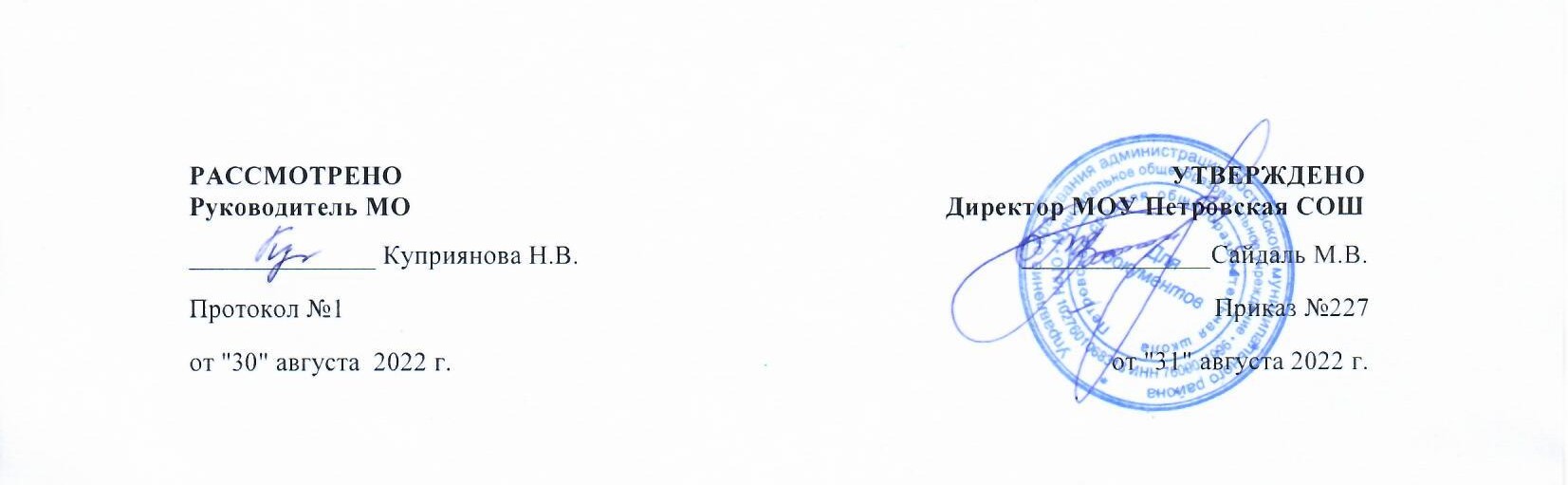 Рабочая программаучебного предметаистория(Всеобщая история. История России)7аб  классы2022-2023 учебный годПрограмму составила:учитель истории и обществознания                                                                                      Лябахова И.А.. р.п. Петровское, 2022 г.Пояснительная запискаРабочая программа учебного предмета «История» составлена в соответствии с Федеральным государственным образовательным стандартом основного общего образования, на основе Примерной образовательной программы основного общего образования (одобрена решением федерального учебно-методического объединения по общему образованию (протокол от 8 апреля 2015 г. № 1/15),  с учётом Примерной программы А.А. Данилов, И.В. Курукин, Н.М. Арсентьев: История России. 7 класс. Учеб. Для общеобразовательных организаций. В 2 ч.; под ред. А.В. Торкунова, авторской программы под редакцией А.Я. Юдовской, П.А. Баранова – М.: ПросвещениеИсходными документами для составления данной рабочей программы являются:Федерального Закона от 29.12.2012 № 273-ФЗ «Об образовании в Российской Федерации»; Федерального государственного образовательного стандарта основного общего образования, утвержденного приказом Министерства образования и науки Российской Федерации от 17.12.2010 № 1897 (далее ФГОС ООО); Порядка организации и осуществления образовательной деятельности по основным общеобразовательным программам – образовательным программам начального общего, основного общего и среднего общего образования, утвержденного приказом Министерства просвещения Российской Федерации от 22.03.2021 № 115; Приказа Министерства просвещения Российской Федерации от 23.12.2020 № 766 «О внесении изменений в федеральный перечень учебников, допущенных к использованию при реализации имеющих государственную аккредитацию образовательных программ начального общего, основного общего, среднего общего образования организациями, осуществляющими образовательную деятельность, утвержденный приказом Министерства просвещения Российской Федерации от 20 мая 2020 г. № 254»; Приказа Министерства просвещения Российской Федерации от 12.11.2021 № 819 «Об утверждении Порядка формирования перечня учебников, допущенных к использованию при реализации имеющих государственную аккредитацию образовательных программ начального общего, основного общего, среднего общего образования. Перечня организаций, осуществляющих выпуск учебных пособий, которые допускаются к использованию при реализации имеющих государственную аккредитацию образовательных программ начального общего, основного общего, среднего общего образования, утвержденного приказом Министерства образования и науки Российской Федерации от 09.06.2016 № 699; Санитарных правил СП 2.4.3648-20 «Санитарно-эпидемиологические требования к организациям воспитания и обучения, отдыха и оздоровления детей и молодежи», утвержденных постановлением Главного государственного санитарного врача Российской Федерации от 28.09.2020 № 28 (далее – СП 2.4.3648-20); Санитарных правил и норм СанПиН 1.2.3685-21 «Гигиенические нормативы и требования к обеспечению безопасности и (или) безвредности для человека факторов среды обитания», утвержденных постановлением Главного государственного санитарного врача Российской Федерации от 28.01.2021 № 2 (далее – СанПиН 1.2.3685-21); Письмо департамента образования Ярославской области от 11.06.2015. № 1031/01-10 «О примерных основных образовательных программах».Письмо департамента образования Ярославской области от 05.10.2015. № ИХ 24-3483/15 «О переходе на преподавание истории на основе историко-культурного стандарта».Письмо департамента образования Ярославской области от13.09.2016. № 24-4444/16 «Об истории России и всеобщей истории».Методическое письмо о преподавании учебного предмета «История» в образовательных организациях Ярославской области в 2022/2023 учебном году.            В 7 классах обучаются дети с ограниченными возможностями здоровья (задержкой психического развития) в условиях  общеобразовательного класса требует адаптации содержания учебного предмета и методических подходов к образовательным возможностям обучающихся. Учебный предмет «История» для детей с задержкой психического развития имеют важное социализирующее значение, способствуют формированию личностных качеств ребенка. Изучение истории вызывает интерес у детей, знания, полученные на уроке, соотноситься с уже имеющимся у них социальным опытом. Учитывая, что очень часто у детей с задержкой психического развития наблюдается недостаточный уровень развития мыслительных операций: анализа, сравнения, классификации, учителю целесообразно работать с такими детьми в рамках базового уровня усвоения содержания и использовать задания, проверяющие усвоения на базовом уровне.            В данной программе учтены особенности развития детей с психическими, познавательными возможностями и социально-возрастными потребностями. Уменьшен материал, предназначенный для обобщения, изучения тем используется в соответствии с психомоторными особенностями ребенка. В рабочей программе упрощено задание на дом, в связи с особенностями развития детей  с ОВЗ, все остальное скорректировано таким образом, чтобы не нарушить содержание и осветить главные темы программы. В поурочном планировании они выделены курсивом. В рабочей программе упрощено задание на дом, в связи с особенностями развития детей  с ОВЗ, все остальное скорректировано таким образом, чтобы не нарушить содержание и осветить главные темы программы 7 класса по истории Нового времени и истории России конец XVI -  XVII в.             В соответствии с приказами Департамента образования Администрации Ярославской области  (№ 01-03/25 от 24.01.2005, № 01-03/318 от 12.05.2006 г.) изучение истории края осуществляется на базовом уровне и направлено не только на усвоение информационного содержания, но, прежде всего на развитие у учащихся навыков исследовательской работы,  самостоятельного поиска, умения работы с историческими источниками. Доминирующей целью изучения региональной истории является становление гражданского самосознание ученика, осознание любви к родной истории, пробуждение патриотических чувств.  Цели изучения «Истории» в основной школе:Целью школьного исторического образования является формирование у учащегося целостной картины российской и мировой истории, учитывающей взаимосвязь всех ее этапов, их значимость для понимания современного места и роли России в мире, важность вклада каждого народа, его культуры в общую историю страны и мировую историю, формирование личностной позиции по основным этапам развития российского государства и общества, а также современного образа России. Современный подход в преподавании истории предполагает единство знаний, ценностных отношений и познавательной деятельности школьников. В действующих федеральных государственных образовательных стандартах основного общего образования, принятых в 2009–2012 гг., названы следующие задачи изучения истории в школе: формирование у молодого поколения ориентиров для гражданской, этнонациональной, социальной, культурной самоидентификации в окружающем мире; овладение учащимися знаниями об основных этапах развития человеческого общества с древности до наших дней, при особом внимании к месту и роли России во всемирно-историческом процессе; воспитание учащихся в духе патриотизма, уважения к своему Отечеству многонациональному Российскому государству, в соответствии с идеями взаимопонимания, согласия и мира между людьми и народами, в духе демократических ценностей современного общества; развитие способностей учащихся анализировать содержащуюся в различных источниках информацию о событиях и явлениях прошлого и настоящего, рассматривать события в соответствии с принципом историзма, в их динамике, взаимосвязи и взаимообусловленности; формирование у школьников умений применять исторические знания в учебной и внешкольной деятельности, в современном поликультурном, полиэтничном и многоконфессиональном обществе.              В соответствии с Концепцией нового учебно-методического комплекса по отечественной истории базовыми принципами школьного исторического образования являются: идея преемственности исторических периодов, в т. ч. непрерывности процессов становления и развития российской государственности, формирования государственной территории и единого многонационального российского народа, а также его основных символов и ценностей;рассмотрение истории России как неотъемлемой части мирового исторического процесса, понимание особенностей ее развития, места и роли в мировой истории и в современном мире; ценности гражданского общества – верховенство права, социальная солидарность, безопасность, свобода и ответственность; воспитательный потенциал исторического образования, его исключительная роль в формировании российской гражданской идентичности и патриотизма;общественное согласие и уважение как необходимое условие взаимодействия государств и народов в новейшей истории. познавательное значение российской, региональной и мировой истории;формирование требований к каждой ступени непрерывного исторического образования на протяжении всей жизни.Методической основой изучения курса истории в основной школе является системно-деятельностный подход, обеспечивающий достижение личностных, метапредметных и предметных образовательных результатов посредством организации активной познавательной деятельности школьников.Методологическая основа преподавания курса истории в школе зиждется на следующих образовательных и воспитательных приоритетах:принцип научности, определяющий соответствие учебных единиц основным результатам научных исследований;многоуровневое представление истории в единстве локальной, региональной, отечественной и мировой истории, рассмотрение исторического процесса как совокупности усилий многих поколений, народов и государств;многофакторный подход к освещению истории всех сторон жизни государства и общества; исторический подход как основа формирования содержания курса и межпредметных связей, прежде всего, с учебными предметами социально-гуманитарного цикла; антропологический подход, формирующий личностное эмоционально окрашенное восприятие прошлого;историко-культурологический подход, формирующий способности к межкультурному диалогу, восприятию и бережному отношению к культурному наследию.При работе по данной программе предполагается использование следующего учебно-методического комплекта:I. УМК:История Нового времени:Юдовская А.Я. Всеобщая история. История Нового времени нач. 16 -кон. 17в. для 7 кл. общеобразовательных учреждений. М.: «Просвещение», 2018.История России: учебник Н.М. Арсентьева, А.А. Данилова и др. История России.  7 класс. Учеб. для общеобразоват. организаций. В 2 ч.; под ред. А.В. Торкунова.-  М.: Просвещение, 2018 год; Формы и методы обучения:                На уроках истории используется: рассказ, беседа, выборочное объяснительное чтение текста учебной книги, работа с исторической картой, картиной, схемами, «Лентой времени», просмотр и разбор отдельных фрагментов кино. Живое слово учителя играет ведущую роль в обучении истории. Рассказ учителя об исторических событиях точный и простой. Применение наглядных средств на уроке формирует умение представлять, образ древних людей, их образ жизни в определенную историческую эпоху. Использование хронологии («лента времени»), игры, викторины с использованием исторических датФормы и методы контроля:              Фронтальный опрос, индивидуальный опрос, творческая работа, тесты, проверочные и контрольные работы, решение познавательных задач, выполнение заданий в тетрадях и контурных картах.Место учебного предмета «История»                 Предмет «История» изучается на уровне основного общего образования в качестве обязательного предмета в 5 - 9 классах в общем объеме 374 часа (при 34 неделях учебного года), в 5-9 классе – 2 часа в неделю. Место учебного предмета «Истории» в учебном плане.              На изучение  предмета в V-IX классах,  Рабочая программа рассчитана на 68 учебных часов из расчета 2 учебных часа в неделю (34 учебных недели в соответствии с графиком работы ОУ в 2022/2023 учебном году).В VII классе  в I полугодии   изучается курс «Всеобщая история. История Нового времени», в объеме 28 учебных  часов. Во II полугодии изучается курс «История России» в объеме 40 учебных часов,  часть уроков было посвящено на изучение истории краеведения Ярославского края.Изучение предмета «История» как части предметной области «Общественно-научные предметы» основано на межпредметных связях с предметами: «Обществознание», «География», «Литература», «Русский язык», «Иностранный язык», «Изобразительное искусство», «Музыка», «Информатика», «Математика», «Основы безопасности и жизнедеятельности» и др. Структурно предмет «История» включает учебные курсы по всеобщей истории и истории России. Знакомство обучающихся при получении основного общего образования с предметом «История» начинается с курса всеобщей истории. Изучение всеобщей истории способствует формированию общей картины исторического пути человечества, разных народов и государств, преемственности исторических эпох и непрерывности исторических процессов. Преподавание курса должно давать обучающимся представление о процессах, явлениях и понятиях мировой истории, сформировать знания о месте и роли России в мировом историческом процессе.                Курс всеобщей истории призван сформировать у учащихся познавательный интерес, базовые навыки определения места исторических событий во времени, социальных, национально-культурных, политических, территориальных и иных умения соотносить исторические события и процессы, происходившие в разных условиях.В рамках курса всеобщей истории обучающиеся знакомятся с исторической картой как источником информации о расселении человеческих общностей, расположении цивилизаций и государств, местах важнейших событий, динамики развития социокультурных, экономических и геополитических процессов в мире. Курс имеет определяющее значение в осознании обучающимися культурного многообразия мира, социально-нравственного опыта предшествующих поколений; в формировании толерантного отношения к культурно-историческому наследию народов мира, усвоении назначения и художественных достоинств памятников истории и культуры, письменных, изобразительных и вещественных исторических источников. Курс дает возможность обучающимся научиться сопоставлять развитие России и других стран в различные исторические периоды, сравнивать исторические ситуации и события, давать оценку наиболее значительным событиям и личностям мировой истории, оценивать различные исторические версии событий и процессов.  Курс отечественной истории является важнейшим слагаемым предмета «История». Он должен сочетать историю Российского государства и населяющих его народов, историю регионов и локальную историю (прошлое родного города, села). Такой подход будет способствовать осознанию школьниками своей социальной идентичности в широком спектре – как граждан своей страны, жителей своего края, города, представителей определенной этнонациональной и религиозной общности, хранителей традиций рода и семьи. Важная мировоззренческая задача курса отечественной истории заключается в раскрытии как своеобразия и неповторимости российской истории, так и ее связи с ведущими процессами мировой истории. Это достигается с помощью синхронизации курсов истории России и всеобщей истории, сопоставления ключевых событий и процессов российской и мировой истории, введения в содержание образования элементов региональной истории и компаративных характеристик.  Патриотическая основа исторического образования имеет цель воспитать у молодого поколения гордость за свою страну, осознание ее роли в мировой истории. При этом важно акцентировать внимание на массовом героизме в освободительных войнах, прежде всего Отечественных 1812 и 1941-1945 гг., раскрыв подвиг народа как пример гражданственности и самопожертвования во имя Отечества. Вместе с тем, позитивный пафос исторического сознания должна создавать не только гордость военными победами предков. Самое пристальное внимание следует уделить достижениям страны в других областях. Предметом патриотической гордости, несомненно, является великий труд народа по освоению громадных пространств Евразии с ее суровой природой, формирование российского общества на сложной многонациональной и поликонфессиональной основе, в рамках которого преобладали начала взаимовыручки, согласия и веротерпимости, создание науки и культуры мирового значения, традиции трудовой и предпринимательской культуры, благотворительности и меценатства. В школьном курсе должен преобладать пафос созидания, позитивный настрой в восприятии отечественной истории. Тем не менее, у учащихся не должно сформироваться представление, что история России – это череда триумфальных шествий, успехов и побед. В историческом прошлом нашей страны были и трагические периоды (смуты, революции, гражданские войны, политические репрессии и др.), без освещения которых представление о прошлом во всем его многообразии не может считаться полноценным. Трагедии нельзя замалчивать, но необходимо подчеркивать, что русский и другие народы нашей страны находили силы вместе преодолевать выпавшие на их долю тяжелые испытания.                   Россия – крупнейшая многонациональная и поликонфессиональная страна в мире. В связи с этим необходимо расширить объем учебного материала по истории народов России, делая акцент на взаимодействии культур и религий, укреплении экономических, социальных, политических и других связей между народами. Следует подчеркнуть, что присоединение к России и пребывание в составе Российского государства имело положительное значение для народов нашей страны: безопасность от внешних врагов, прекращение внутренних смут и междоусобиц, культурное и экономическое развитие, распространение просвещения, образования, здравоохранения и др.Одной из главных задач школьного курса истории является формирование гражданской общероссийской идентичности, при этом необходимо сделать акцент на идее гражданственности, прежде всего при решении проблемы взаимодействия государства и общества. С этим связана и проблема гражданской активности, прав и обязанностей граждан, строительства гражданского общества, формирования правового сознания. Следует уделить внимание историческому опыту гражданской активности, местного самоуправления (общинное самоуправление, земские соборы, земство, гильдии, научные общества, общественные организации и ассоциации, политические партии и организации, общества взаимопомощи, кооперативы и т. д.), сословного представительства. Необходимо увеличить количество учебного времени на изучение материалов по истории культуры, имея в виду в первую очередь социокультурный материал, историю повседневности, традиций народов России. Культура не должна быть на периферии школьного курса отечественной истории. Школьники должны знать и понимать достижения российской культуры Средневековья, Нового времени и ХХ века, великие произведения художественной литературы, музыки, живописи, театра, кино, выдающиеся открытия российских ученых и т. д. Важно отметить неразрывную связь российской и мировой культуры. Концептуально важно сформировать у учащихся представление о процессе исторического развития как многофакторном явлении. При этом на различных стадиях исторического развития ведущим и определяющим могут быть либо экономические, либо внутриполитические или внешнеполитические факторы.Требования к результатам обучения и освоения содержания курса «истории»Изучение истории в 7 классе направлено на достижение обучающимися личностных, метапредметных и предметных результатов освоения учебного предмета.ЛИЧНОСТНЫЕ РЕЗУЛЬТАТЫК важнейшим личностным результатам изучения истории в основной общеобразовательной школе в соответствии с требованиями ФГОС ООО (2021) относятся следующие убеждения и качества:в сфере патриотического воспитания: осознание российской гражданской идентичности в поликультурном и многоконфессиональном обществе, проявление интереса к познанию родного языка, истории, культуры Российской Федерации, своего края, народов России; ценностное отношение к достижениям своей Родины — России, к науке, искусству, спорту, технологиям, боевым подвигам и трудовым достижениям народа; уважение к символам России, государственным праздникам, историческому и природному наследию и памятникам, традициям разных народов, проживающих в родной стране;в сфере гражданского воспитания: осмысление исторической традиции и примеров гражданского служения Отечеству; готовность к выполнению обязанностей гражданина и реализации его прав; уважение прав, свобод и законных интересов других людей; активное участие в жизни семьи, образовательной организации, местного сообщества, родного края, страны; неприятие любых форм экстремизма, дискриминации; неприятие действий, наносящих ущерб социальной и природной среде;в духовно-нравственной сфере: представление о традиционных духовно-нравственных ценностях народов России; ориентация на моральные ценности и нормы современного российского общества в ситуациях нравственного выбора; готовность оценивать свое поведение и поступки, а также поведение и поступки других людей с позиции нравственных и правовых норм с учетом осознания последствий поступков; активное неприятие асоциальных поступков;в понимании ценности научного познания: осмысление значения истории как знания о развитии человека и общества, о социальном, культурном и нравственном опыте предшествующих поколений; овладение навыками познания и оценки событий прошлого с позиций историзма; формирование и сохранение интереса к истории как важной составляющей современного общественного сознания;в сфере эстетического воспитания: представление о культурном многообразии своей страны и мира; осознание важности культуры как воплощения ценностей общества и средства коммуникации; понимание ценности отечественного и мирового искусства, роли этнических культурных традиций и народного творчества; уважение к культуре своего и других народов;в формировании ценностного отношения к жизни и здоровью: осознание ценности жизни и необходимости ее сохранения (в том числе — на основе примеров из истории); представление об идеалах гармоничного физического и духовного развития человека в исторических обществах (в античном мире, эпоху Возрождения) и в современную эпоху;в сфере трудового воспитания: понимание на основе знания истории значения трудовой деятельности людей как источника развития человека и общества; представление о разнообразии существовавших в прошлом и современных профессий; уважение к труду и результатам трудовой деятельности человека; определение сферы профессионально-ориентированных интересов, построение индивидуальной траектории образования и жизненных планов;в сфере экологического воспитания: осмысление исторического опыта взаимодействия людей с природной средой; осознание глобального характера экологических проблем современного мира и необходимости защиты окружающей среды; активное неприятие действий, приносящих вред окружающей среде; готовность к участию в практической деятельности экологической направленности.в сфере адаптации к меняющимся условиям социальной и природной среды: представления об изменениях природной и социальной среды в истории, об опыте адаптации людей к новым жизненным условиям, о значении совместной деятельности для конструктивного ответа на природные и социальные вызовы.МЕТАПРЕДМЕТНЫЕ РЕЗУЛЬТАТЫМетапредметные результаты изучения истории в основной школе выражаются в следующих качествах и действиях.В сфере универсальных учебных познавательных действий:владение базовыми логическими действиями: систематизировать и обобщать исторические факты (в форме таблиц, схем); выявлять характерные признаки исторических явлений; раскрывать причинно-следственные связи событий; сравнивать события, ситуации, выявляя общие черты и различия; формулировать и обосновывать выводы;владение базовыми исследовательскими действиями: определять познавательную задачу; намечать путь ее решения и осуществлять подбор исторического материала, объекта; систематизировать и анализировать исторические факты, осуществлять реконструкцию исторических событий; соотносить полученный результат с имеющимся знанием; определять новизну и обоснованность полученного результата; представлять результаты своей деятельности в различных формах (сообщение, эссе, презентация, реферат, учебный проект и др.);работа с информацией: осуществлять анализ учебной и внеучебной исторической информации (учебник, тексты исторических источников, научно-популярная литература, интернет-ресурсы и др.) — извлекать информацию из источника; различать виды источников исторической информации; высказывать суждение о достоверности и значении информации источника (по критериям, предложенным учителем или сформулированным самостоятельно).В сфере универсальных учебных коммуникативных действий:общение: представлять особенности взаимодействия людей в исторических обществах и современном мире; участвовать в обсуждении событий и личностей прошлого, раскрывать различие и сходство высказываемых оценок; выражать и аргументировать свою точку зрения в устном высказывании, письменном тексте; публично представлять результаты выполненного исследования, проекта; осваивать и применять правила межкультурного взаимодействия в школе и социальном окружении;осуществление совместной деятельности: осознавать на основе исторических примеров значение совместной работы как эффективного средства достижения поставленных целей; планировать и осуществлять совместную работу, коллективные учебные проекты по истории, в том числе — на региональном материале; определять свое участие в общей работе и координировать свои действия с другими членами команды; оценивать полученные результаты и свой вклад в общую работу.В сфере универсальных учебных регулятивных действий:владение приемами самоорганизации своей учебной и общественной работы (выявление проблемы, требующей решения; составление плана действий и определение способа решения); владение приемами самоконтроля — осуществление самоконтроля, рефлексии и самооценки полученных результатов; способность вносить коррективы в свою работу с учетом установленных ошибок, возникших трудностей.В сфере эмоционального интеллекта, понимания себя и других:выявлять на примерах исторических ситуаций роль эмоций в отношениях между людьми;ставить себя на место другого человека, понимать мотивы действий другого (в исторических ситуациях и окружающей действительности);регулировать способ выражения своих эмоций с учетом позиций и мнений других участников общения.ПРЕДМЕТНЫЕ РЕЗУЛЬТАТЫ1. Знание хронологии, работа с хронологией:называть этапы отечественной и всеобщей истории Нового времени, их хронологические рамки;локализовать во времени ключевые события отечественной и всеобщей истории XVI—XVII вв.; определять их принадлежность к части века (половина, треть, четверть);устанавливать синхронность событий отечественной и всеобщей истории XVI—XVII вв.2. Знание исторических фактов, работа с фактами:указывать (называть) место, обстоятельства, участников, результаты важнейших событий отечественной и всеобщей истории XVI—XVII вв.;группировать, систематизировать факты по заданному признаку (группировка событий по их принадлежности к историческим процессам, составление таблиц, схем).3. Работа с исторической картой:использовать историческую карту как источник информации о границах России и других государств, важнейших исторических событиях и процессах отечественной и всеобщей истории XVI—XVII вв.;устанавливать на основе карты связи между географическим положением страны и особенностями ее экономического, социального и политического развития.4. Работа с историческими источниками:различать виды письменных исторических источников (официальные, личные, литературные и др.);характеризовать обстоятельства и цель создания источника, раскрывать его информационную ценность;проводить поиск информации в тексте письменного источника, визуальных и вещественных памятниках эпохи;сопоставлять и систематизировать информацию из нескольких однотипных источников.5. Историческое описание (реконструкция):рассказывать о ключевых событиях отечественной и всеобщей истории XVI—XVII вв., их участниках;составлять краткую характеристику известных персоналий отечественной и всеобщей истории XVI—XVII вв. (ключевые факты биографии, личные качества, деятельность);рассказывать об образе жизни различных групп населения в России и других странах в раннее Новое время;представлять описание памятников материальной и художественной культуры изучаемой эпохи.6. Анализ, объяснение исторических событий, явлений:раскрывать существенные черты: а) экономического, социального и политического развития России и других стран в XVI—XVII вв.; б) европейской реформации; в) новых веяний в духовной жизни общества, культуре; г) революций XVI—XVII вв. в европейских странах;объяснять смысл ключевых понятий, относящихся к данной эпохе отечественной и всеобщей истории, конкретизировать их на примерах исторических событий, ситуаций;объяснять причины и следствия важнейших событий отечественной и всеобщей истории XVI—XVII вв.: а) выявлять в историческом тексте и излагать суждения о причинах и следствиях событий; б) систематизировать объяснение причин и следствий событий, представленное в нескольких текстах;проводить сопоставление однотипных событий и процессов отечественной и всеобщей истории: а) раскрывать повторяющиеся черты исторических ситуаций; б) выделять черты сходства и различия.7. Рассмотрение исторических версий и оценок, определение своего отношения к наиболее значимым событиям и личностям прошлого:излагать альтернативные оценки событий и личностей отечественной и всеобщей истории XVI—XVII вв., представленные в учебной литературе; объяснять, на чем основываются отдельные мнения;выражать отношение к деятельности исторических личностей XVI—XVII вв. с учетом обстоятельств изучаемой эпохи и в современной шкале ценностей.8. Применение исторических знаний:раскрывать на примере перехода от средневекового общества к обществу Нового времени, как меняются со сменой исторических эпох представления людей о мире, системы общественных ценностей;объяснять значение памятников истории и культуры России и других стран XVI—XVII вв. для времени, когда они появились, и для современного общества;выполнять учебные проекты по отечественной и всеобщей истории XVI—XVII вв. (в том числе на региональном материале).Содержание курса Всеобщая историяВведение (1 час) Понятие о Новом времени, определение его хронологических рамок. Разрушение традиционного общества. Эпоха «пробуждения умов». Человек Нового времени. Зарождение нового видения мира. Что связывает нас с Новым временем.Глава 1. Мир в начале нового времени. Великие географические открытия. Возрождение. Реформация (17 часов)Великие географические открытия: предпосылки, участники, результаты. Политические, экономические и культурные последствия географических открытий. Старый и Новый Свет. Экономическое и социальное развитие европейских стран в XVI — начале XVII в. Возникновение мануфактур. Развитие товарного производства. Расширение внутреннего и мирового рынка.Абсолютные монархии. Англия, Франция, монархия Габсбургов в XVI — начале XVII в.: внутреннее развитие и внешняя политика. Образование национальных государств в Европе.Начало Реформации; М. Лютер. Развитие Реформации и Крестьянская война в Германии. Распространение протестантизма в Европе. Борьба католической церкви против реформационного движения. Религиозные войны.Глава 2. Буржуазные революции. Международные отношения (6 часов)            Нидерландская революция: цели, участники, формы борьбы. Итоги и значение революции. Английская революция XVII в.: причины, участники, этапы. О. Кромвель.  Итоги и значение революции. Международные отношения в раннее Новое время. Военные конфликты между европейскими державами. Османская экспансия. Тридцатилетняя война; Вестфальский мир.Война североамериканских колоний за независимость. Образование Соединенных Штатов Америки; «отцы-основатели».Глава 4. Традиционные общества Востока. Начало европейской колонизации (4 часа)Османская империя: от могущества к упадку. Индия: держава Великих Моголов, начало проникновения англичан, британские завоевания. Империя Цин в Китае. Образование централизованного государства и установление сегуната Токугава в Японии.Содержание курса История РоссииГлава 1 Россия в XVI в. (20 ч)Княжение Василия III. Завершение объединения русских земель вокруг Москвы: присоединение Псковской, Смоленской, Рязанской земель. Отмирание удельной системы. Укрепление великокняжеской власти. Внешняя политика Московского княжества в первой трети XVI в.: война с Великим княжеством Литовским, отношения с Крымским и Казанским ханствами, посольства в европейские государства.Органы государственной власти. Приказная система: формирование первых приказных учреждений. Боярская дума, ее роль в управлении государством. «Малая дума». Местничество. Местное управление: наместники и волостели, система кормлений. Государство и церковь. Церковные иммунитеты.Регентство Елены Глинской. Сопротивление удельных князей великокняжеской власти. Мятеж князя Андрея Старицкого. Унификация денежной системы. Стародубская война с Польшей и Литвой.Период боярского правления. Борьба за власть между боярскими кланами Шуйских, Бельских и Глинских. Губная реформа. Московское восстание 1547 г. Ереси Матвея Башкина и Феодосия Косого.Принятие Иваном IV царского титула. Реформы середины XVI в. «Избранная рада»: ее состав и значение. Появление Земских соборов: дискуссии о характере народного представительства. Отмена кормлений. Система налогообложения. Судебник 1550 г. Стоглавый собор. Земская реформа – формирование органов местного самоуправления.Внешняя политика России в XVI в. Создание стрелецких полков и «Уложение о службе». Присоединение Казанского и Астраханского ханств. Значение включения Среднего и Нижнего Поволжья в состав Российского государства. Войны с Крымским ханством. Набег Девлет-Гирея 1571 г. и сожжение Москвы. Битва при Молодях. Ливонская война: причины и характер. Ликвидация Ливонского ордена. Причины и результаты поражения России в Ливонской войне. Поход Ермака Тимофеевича на Сибирское ханство. Начало присоединения к России Западной Сибири.Социальная структура российского общества. Дворянство. Служилые и неслужилые люди. Формирование Государева двора и «служилых городов». Торгово-ремесленное население городов. Духовенство. Начало закрепощения крестьян: указ о «заповедных летах». Формирование вольного казачества.Многонациональный состав населения Русского государства. Финно-угорские народы. Народы Поволжья после присоединения к России. Служилые татары. Выходцы из стран Европы на государевой службе. Сосуществование религий в Российском государстве. Русская Православная церковь. Мусульманское духовенство.Россия в конце XVI в. Опричнина, дискуссия о ее причинах и характере. Опричный террор. Разгром Новгорода и Пскова. Московские казни 1570 г. Результаты и последствия опричнины. Противоречивость личности Ивана Грозного и проводимых им преобразований. Цена реформ.Царь Федор Иванович. Борьба за власть в боярском окружении. Правление Бориса Годунова. Учреждение патриаршества. Тявзинский мирный договор со Швецией: восстановление позиций России в Прибалтике. Противостояние с Крымским ханством. Отражение набега Гази-Гирея в 1591 г. Строительство российских крепостей и засечных черт Продолжение закрепощения крестьянства: указ об «Урочных летах». Пресечение царской династии Рюриковичей.Смута в РоссииДинастический кризис. Земский собор 1598 г. и избрание на царство Бориса Годунова. Политика Бориса Годунова, в т.ч. в отношении боярства. Опала семейства Романовых. Голод 1601-1603 гг. и обострение социально-экономического кризиса. Смутное время начала XVII в., дискуссия о его причинах. Самозванцы и самозванство. Личность Лжедмитрия I и его политика. Восстание 1606 г. и убийство самозванца. Царь Василий Шуйский. Восстание Ивана Болотникова. Перерастание внутреннего кризиса в гражданскую войну. Лжедмитрий II. Вторжение на территорию России польско-литовских отрядов. Тушинский лагерь самозванца под Москвой. Оборона Троице-Сергиева монастыря. Выборгский договор между Россией и Швецией. Поход войска М.В. Скопина-Шуйского и Я.-П. Делагарди и распад тушинского лагеря. Открытое вступление в войну против России Речи Посполитой. Оборона Смоленска. Свержение Василия Шуйского и переход власти к «семибоярщине». Договор об избрании на престол польского принца Владислава и вступление польско-литовского гарнизона в Москву. Подъем национально-освободительного движения. Патриарх Гермоген. Московское восстание 1611 г. и сожжение города оккупантами. Первое и второе ополчения. Захват Новгорода шведскими войсками. «Совет всей земли». Освобождение Москвы в 1612 г. Земский собор 1613 г. и его роль в укреплении государственности. Избрание на царство Михаила Федоровича Романова. Борьба с казачьими выступлениями против центральной власти. Столбовский мир со Швецией: утрата выхода к Балтийскому морю. Продолжение войны с Речью Посполитой. Поход принца Владислава на Москву. Заключение Деулинского перемирия с Речью Посполитой. Итоги и последствия Смутного времени. Глава 2 Россия в XVII в. (20 ч)Россия при первых Романовых. Царствование Михаила Федоровича. Восстановление экономического потенциала страны. Продолжение закрепощения крестьян. Земские соборы. Роль патриарха Филарета в управлении государством. Царь Алексей Михайлович. Укрепление самодержавия. Ослабление роли Боярской думы в управлении государством. Развитие приказного строя. Приказ Тайных дел. Усиление воеводской власти в уездах и постепенная ликвидация земского самоуправления. Затухание деятельности Земских соборов. Правительство Б.И. Морозова и И.Д. Милославского: итоги его деятельности. Патриарх Никон. Раскол в Церкви. Протопоп Аввакум, формирование религиозной традиции старообрядчества. Царь Федор Алексеевич. Отмена местничества. Налоговая (податная) реформа. Экономическое развитие России в XVII в. Первые мануфактуры. Ярмарки. Укрепление внутренних торговых связей и развитие хозяйственной специализации регионов Российского государства. Торговый и Новоторговый уставы. Торговля с европейскими странами, Прибалтикой, Востоком. Социальная структура российского общества. Государев двор, служилый город, духовенство, торговые люди, посадское население, стрельцы, служилые иноземцы, казаки, крестьяне, холопы. Русская деревня в XVII в. Городские восстания середины XVII в. Соляной бунт в Москве. Псковско-Новгородское восстание. Соборное уложение 1649 г. Юридическое оформление крепостного права и территория его распространения. Русский Север, Дон и Сибирь как регионы, свободные от крепостничества. Денежная реформа 1654 г. Медный бунт. Побеги крестьян на Дон и в Сибирь. Восстание Степана Разина. Внешняя политика России в XVII в. Возобновление дипломатических контактов со странами Европы и Азии после Смуты. Смоленская война. Поляновский мир. Контакты с православным населением Речи Посполитой: противодействие полонизации, распространению католичества. Контакты с ЗапорожскойСечью. Восстание Богдана Хмельницкого. Переяславская рада. Вхождение Украины в состав России. Война между Россией и Речью Посполитой 1654-1667 гг. Андрусовское перемирие. Русско-шведская война 1656-1658 гг. и ее результаты. Конфликты с Османской империей. «Азовское осадное сидение». «Чигиринская война» и Бахчисарайский мирный договор. Отношения России со странами Западной Европы. Военные столкновения с манчжурами и империей Цин. Культурное пространство  Эпоха Великих географических открытий и русские географические открытия. Плавание Семена Дежнева. Выход к Тихому океану. Походы Ерофея Хабарова и Василия Пояркова и исследование бассейна реки Амур. Коч – корабль русских первопроходцев. Освоение Поволжья, Урала и Сибири. Калмыцкое ханство. Ясачное налогообложение. Переселение русских на новые земли. Миссионерство и христианизация. Межэтнические отношения. Формирование многонациональной элиты. Изменения в картине мира человека в XVI–XVII вв. и повседневная жизнь. Жилище и предметы быта. Семья и семейные отношения. Религия и суеверия. Синтез европейской и восточной культур в быту высших слоев населения страны. Архитектура. Дворцово-храмовый ансамбль Соборной площади в Москве. Шатровый стиль в архитектуре. Антонио Солари, Алевиз Фрязин, Петрок Малой. Собор Покрова на Рву. Монастырские ансамбли (Кирилло-Белозерский, Соловецкий, Новый Иерусалим). Крепости (Китай-город, Смоленский, Казанский, Тобольский Астраханский, Ростовский кремли). Федор Конь. Приказ каменных дел. Деревянное зодчество. Изобразительное искусство. Симон Ушаков. Ярославская школа иконописи. Парсунная живопись. Летописание и начало книгопечатания. Лицевой свод. Домострой. Переписка Ивана Грозного с князем Андреем Курбским. Публицистика Смутного времени. Усиление светского начала в российской культуре. Симеон Полоцкий. Немецкая слобода как проводник европейского культурного влияния. Посадская сатира XVII в. Развитие образования и научных знаний. Школы при Аптекарском и Посольском приказах. «Синопсис» Иннокентия Гизеля - первое учебное пособие по истории. Основные события и даты 7 класс1505—1533 гг. — княжение Василия III 1510 г. — присоединение Псковской земли 1514 г. — включение Смоленской земли в состав Московского государства1521 г. — присоединение Рязанского княжества 1533—1584 гг. — княжение (с 1547 г. — царствование) Ивана IV Васильевича (Ивана Грозного) 1533—1538 гг. — регентство Елены Глинской 1538—1547 гг. — период боярского правления 1547 г. — принятие Иваном IV царского титула1549 г. — первый Земский собор 1550 г. — принятие Судебника Ивана IV 1552 г. — взятие русскими войсками Казани 1556 г. — присоединение к России Астраханского ханства 1556 г. — отмена кормлений; принятие Уложения о службе 1558—1583 гг. — Ливонская война 1564 г. — издание первой датированной российской печатной книги 1565—1572 гг. — опричнина1581—1585 гг. — покорение Сибирского ханства Ермаком 1584—1598 гг. — царствование Фёдора Ивановича 1589 г. — учреждение в России патриаршества 1598—1605 гг. — царствование Бориса Годунова1604—1618 гг. — Смутное время в России1605—1606 гг. — правление Лжедмитрия I 1606—1610 гг. — царствование Василия Шуйского1606—1607 гг. — восстание Ивана Болотникова 1607—1610 гг. — движение Лжедмитрия II 1611—1612 гг. — Первое и Второе ополчения; освобождение Москвы от польско-литовских войск1613—1645 гг. — царствование Михаила Фёдоровича Романова 1617 г. — Столбовский мир со Швецией 1618 г. — Деулинское перемирие с Речью Посполитой 1632—1634 гг. — Смоленская война 1645—1676 гг. — царствование Алексея Михайловича1648 г. — Соляной бунт в Москве 1648 г. — поход Семёна Дежнёва 1649 г. — принятие Соборного уложения; оформление крепостного права в центральных регионах страны 1649—1653 гг. — походы Ерофея Хабарова 1653 г. — реформы патриарха Никона; начало старообрядческого раскола в Русской православной церкви 8 января 1654 г. — Переяславская рада; переход под власть России Левобережной Украины 1654—1667 гг. — война с Речью Посполитой1656—1658 гг. — война со Швецией 1662 г. — Медный бунт 1667 г. — Андрусовское перемирие с Речью Посполитой 1670—1671 гг. — восстание под предводительством Степана Разина1676—1682 гг. — царствование Фёдора Алексеевича1682 г. — отмена местничестваОсновные понятия и термины 7 классМестничество. Избранная рада. Реформы. Челобитная. Самодержавие. Государев двор. Сословно-представительная монархия. Земские соборы. Приказы. Опричнина. «Заповедные лета», «урочные лета». Крепостное право. Соборное уложение. Казачество, гетман. Засечная черта. Самозванство. Посад. Слобода. Мануфактура. Ярмарка. Старообрядчество. Раскол. Парсуна. Полки нового (иноземного) строя. Стрельцы. Ясак. Основные источники 7 классЛицевой летописный свод. «Новый летописец». «Повесть о Казанском царстве». Судебник 1550 г. «Государев родословец». Писцовые и переписные книги. Посольские книги. Таможенные книги. Челобитные И. С. Пересветова. «Уложение о службе». «Стоглав». «Домострой». Послания Ивана Грозного. Переписка Ивана Грозного и Андрея Курбского. Указ о «заповедных летах» и указ об «урочных летах». «Сказание» Авраамия Палицына. «Временник» Ивана Тимофеева. Столбовский мирный договор со Швецией. Деулинское перемирие с Речью Посполитой. Челобитные русских купцов. Соборное уложение 1649 г. Торговый устав. Новоторговый устав. Андрусовское перемирие и «вечный мир» с Речью Посполитой. «Калязинская челобитная». «Повесть об Азовском осадном сидении». Газета «Вести-Куранты». Сочинения иностранных авторов о России XVI—XVII вв. (Сигизмунда Герберштейна, Джона Флетчера, Исаака Массы, Адама Олеария). Основные исторические персоналии 7 класс Государственные и военные деятели: А. Ф. Адашев, И. И. Болотников, Василий III, Е. Глинская, Борис Фёдорович Годунов, Ермак Тимофеевич, Иван IV Грозный, А. М. Курбский, хан Кучум, Лжедмитрий I, Лжедмитрий II, А. С. Матвеев, К. М. Минин, Д. М. Пожарский, Б. И. Морозов,А. Л. Ордин-Нащокин, Алексей Михайлович Романов, Михаил Фёдорович Романов, Фёдор Алексеевич Романов, М. В. Скопин-Шуйский, Малюта Скуратов, Фёдор Иванович, Б. М. Хмельницкий, В. И. Шуйский. Общественные и религиозные деятели, деятели культуры, науки и образования: протопоп Аввакум, Иосиф Волоцкий, патриарх Гермоген, С. И. Дежнёв, К. Истомин, Сильвестр (Медведев), И.Ю. Москвитин, патриарх Никон, Симеон Полоцкий, В. Д. Поярков, С. Т. Разин, протопоп Сильвестр, Епифаний Славинецкий, С. Ф. Ушаков, Иван Фёдоров, патриарх Филарет, митрополит Филипп (Колычев), Е. П. Хабаров, А. Чохов. Синхронизация курсов всеобщей истории и истории РоссииТематическое планирование учебного материалаКАЛЕНДАРНО – ТЕМАТИЧЕСКОЕ ПЛАНИРОВАНИЕ ПО  ИСТОРИИ РОССИИ – 40 часовКАЛЕНДАРНО – ТЕМАТИЧЕСКОЕ ПЛАНИРОВАНИЕ ПО ВСЕОБЩЕЙ ИСТОРИИ – 28 часовПромежуточная аттестация за курс «Всеобщая история. История России» 7 классСпецификация1. Форма контроля: контрольное тестирование в формате ОГЭ2. Назначение работы.Контрольная работа предназначена для проведения процедуры промежуточной аттестации обучающихся по предмету «История России. Всеобщая история» за курс 7 класса.Контрольная работа составлена в соответствии с требованиями Федерального государственного  образовательного Стандарта основного общего образования по истории.3. Целями промежуточной аттестации учащихся 7 класса по истории являются:·            установление фактического уровня теоретических знаний учащихся по предмету «История», их практических умений и навыков; соотнесение этого уровня с требованиями ФГОС ООО;·            оценка качества общеобразовательной подготовки учащихся 7 класса по предмету «История России. Всеобщая история» в соответствии с требованиями ФГОС ООО;·            объектами контроля выступают дидактические единицы знаний и требования по формированию умений, закрепленные в ФГОС ООО.4. Содержание и структура работыКонтрольная работа включает 25 задания состоит из 2 частей, различающихся формой и уровнем сложности.Часть 1 состоит из 20 заданий с выбором одного верного ответа. Каждое задание части 1 оценивается 1 баллом.Часть 2 состоит из 5 заданий с кратким ответом. Максимальное количество баллов за ответ 1-3 - 2 балла; 4-5 – 1 балл.5.Условия проведения работы. Работа проводится в 7 классе в конце учебного года в очном формате. На выполнение контрольной работы отводится 40 минут. Дополнительные материалы и оборудование не предусмотрены.6. Система оценивания выполнения отдельных заданий контрольной работы7. Шкала оценивания работыОТВЕТЫ7.  Кодификаторы проверяемых элементов содержания и требований к уровню подготовкиВ табл. 1 приведен кодификатор проверяемых элементов содержания.Таблица 1В табл. 2 приведен кодификатор проверяемых требований к уровню подготовки.Таблица 2Промежуточная аттестация по предмету«История России. Всеобщая история» ученика(цы) 7 класс за 2022-2023 учебный год1 вариантЧасть 11. Даты: 1497 год, 1550 год, 1649 год относятся к событиям:1) русско-польских войн     2) городских восстаний   3) Смутного времени           4) издания сборников законов 2. Современником Бориса Годунова был:1) Степан Разин   2) Богдан Хмельницкий 3) патриарх Никон       4) Федор Иоаннович        3. В 1687 году произошло событие:1)  последнее заседание Земского собора  2)  присоединение Левобережной Украины к России       3) открытие славяно-греко-латинской академии   4) «Медный бунт»      4. Первым царем из династии Романовых был:1) Михаил Федорович   2) Алексей Михайлович 3) Федор Алексеевич 4) Петр Алексеевич5. Понятие «раскол» в XVII веке означало деление населения на сторонников и противников:1)    реформ патриарха Никона         3) отмены крепостного права2)     опричнины И. Грозного            4) воссоединения Украины с Россией 6. Политическое развитие России XVII века характеризует:1) ослабление роли боярства                       3) превращение России в абсолютную монархию2) усиление роли Земского собора              4) ослабление власти царя 7.  Основная масса населения России XVII века принадлежала к сословию:1) дворян         2) горожан  3) казачества              4) крестьян8.  Понятия «Медный бунт» и «Соляной бунт» появились в России в:1) XV в.            2) XVII в.          3) XVI в.            4) XVIII в.9. Причиной Ливонской войны явилось стремление России: 1)  развивать торговлю со странами Европы  2)  присоединить территорию Польши 3)  захватить торговый флот Швеции             4) получить выход к Балтийскому морю10. Политика опричнины характеризуется: 1) борьбой с боярством                2) закрепощением крестьян3) созданием новых мануфактур 4) усилением власть царя11. Основным налогом в XVII в. был:1)   подворный           2)     подушный       3) поземельный           4) подоходный12. Соборное уложение устанавливало:1) наказание за оскорбление царской власти   2) отмену кормлений    3) ограничение власти царя       4) бессрочный сыск крестьян13. В царствование Алексея Михайловича Земский собор:1) окончательно утратил свое значение     2) был упразднен указом царя                            3) превратился в дворцовую канцелярию  4) стал выполнять прежние функцииА14. Новый стиль в архитектуре, появившийся в XVII веке это:1) Шатровый стиль 2) Византийский стиль 3) Нарышкинское барокко  4) Московское рококо15. Фрэнсис Бэкон и Рене Декарт являлись:1) скульпторами; 2) художниками; 3) поэтами  4) учёными 16. О каком историческом деятеле идет речь в отрывке из стихотворения?
Он Африку когда-то обогнул. Впервые обогнул ее по морю.Сто раз тонул, но гнул ее и гнул. И обогнул, навек войдя в историю.1) Мартин Лютер  2) Бартоломеу Диаш  3) Фернандо Магеллан   4) Эразм Роттердамский17. Причина международных конфликтов XVI – XVIII вв.1) распространение христианства; 2) Великое переселение народов 3) противоречие между католиками и протестантами; 4) распространение идей культуры Возрождения18. Порядок правления государством, при котором правительство несет ответственность перед представительным органом, а не королем, называется:1) протекторат 2) абсолютная монархия 3) ограниченная монархия 4) парламентская республика19. Причина, вызвавшая начало Реформации:1) прекращение Крестовых походов 2) строительство новых храмов3) обязанность верить в Бога 4) продажа индульгенций20. Длительные морские путешествия стали возможны благодаря появлению кораблей нового типа: 1) каравелл; 2) триер; 3) галер;  4) пароходовЧасть 2В1. Установите последовательность событий: 1) Присоединение Украины к России 2) Выборы царем Михаила Романова 3) Ливонская война 4) Медный бунт 2. Установите соответствие между понятиями и их определениями:3. Установите соответствие между именами исторических лиц и их деятельностью:      4. Смоленск вошел в состав Российского государства в:1)1500 году;2)1501 году;3)1512 году;4)1514 году.5. Смоленские земли в составе Великого княжества Литовского - Русского:1)управлялись вечем;2)полностью зависели от наместника Литвы;3)имели определенное самоуправление, при котором наместник решал лишь важнейшие вопросы;4)управлялись самостоятельно князем Смоленским.Промежуточная аттестация по предмету «История России. Всеобщая история» ученика(цы) 7 класс за 2022-2023 учебный год2 вариантЧасть 11.  Укажите имя правительницы Руси в годы малолетства Ивана Грозного1) Марфа Борецкая     2) Елизавета Петровна    3) Софья Палеолог             4)  Елена Глинская 2. Высший сословно-представительный орган в России  середины XVI  - середины XVII вв.1) вече              2)    Избранная рада              3)   Земские соборы               4) Боярская дума3.В правление Ивана IV произошло создание1) регулярного войска                        2) создание флота 3) открытие типографии в Москве   4) введение  государственного герба4. Начиная Ливонскую войну, Иван IV прежде всего стремился1) получить выход к Балтийскому морю 2) не допустить проникновения Швеции в Прибалтику  3) Разгромить Ливонский орден                4) ослабить Речь Посполитую5. Кто из названных деятелей не находился в Избранной раде1) Сильвестр         2) Алексей Адашев            3)  Малюта Скуратов           4) Макарий6.Какое из перечисленных событий является самым ранним?1) венчание Ивана Ш на царство  2) Куликовская битва                       3) Ливонская война 4) Завоевание Казанского ханства7.Первым царем, занявшим российский трон не по праву наследования, а в результате избрания на царство был1) Василий Шуйский 2) Лжедмитрий I 3) Борис Годунов 4) Михаил Романов8. Кто из названных лиц руководил ополчениями 1611-1612 гг. против интервентова) Василий Шуйский        б) Кузьма Минин       в) Прокопий Ляпуновг) Иван Сусанин                д) Иван Болотников   е) Дмитрий ПожарскийВыберите правильный ответ: 1)а,б,в    2) а,в,е     3) б,в,е  4) б,г,д    9. Что из названного произошло в XVII в. 1) крестьянская война под предводительством  Е.Пугачева     2) церковный раскол 3) Семилетняя война       4) введение опричнины10. Какой документ принятый в XVII веке, установил бессрочный сыск беглых крестьян1) Соборное уложение   2) Русская Правда     3) Уложение о службе         4) Судебник11.Как в в XVII в. стали называть противников церковной реформы?1) стрельцы   2) нестяжатели   3) самозванцы   4) старообрядцы12.  Соборное уложение – это1)  порядок  назначения  на государственные должности   2) роспись войск по полкам3) свод законов                                                                 4) первая печатная книга13. Морской путь в Индию открыл1) Б. Диаш; 2) Васко да Гама; 3) Ф. Магеллан; 4) Х. Колумб14. Причина международных конфликтов XVI – XVIII вв. 1) распространение христианства; 2) проблемы с переделом сфер влияния и колониальных владений; 3) Великое переселение народов; 4) распространение идей культуры Возрождения15. С именем Мартина Лютера связано:1) изобретение книгопечатания  2) начало Реформации в Германии3) основание ордена иезуитов 4) начало Великих географических открытий16. Стремление получить золото, необходимое для развития торговли, стало причиной:1) Великих географических открытий;  2) Крестовых походов;3) изобретения ворота;     4) расширения торговли по пути «из варяг в греки»17. Гуманистами называли: 1) жителей больших городов 2) служителей католической церкви 3) людей, придерживающихся светского взгляда на окружающий мир 4) владельцев мануфактур18. Как назывался легкий парусник, изобретенный в XV в.:1) фрегат; 2) галера; 3) линкор 4) каравелла19. Развернувшееся в XVI в. движение за обновление церкви называлось:1) церковным расколом 2) шестым крестовым походом3) Контрреформацией 4) Реформацией20. Когда был подписан Аугсбургский мир?1) 1554г.; 2) 1557г. 3)1556 г.; 4) 1555г.Часть 21. Установите последовательность пребывания на российском престоле монархов:1) Фёдор Иванович 2) Алексей Михайлович 3) Фёдор Алексеевич 4) Михаил Фёдорович 2.  Каковы последствия Великих географических открытий? Укажите два верных ответа из пяти предложенных.1) стал складываться единый мировой рынок;2) началась эпоха Крестовых походов;3) стали возникать первые колониальные империи;4) возросло значение Венеции и Генуи;5) уменьшилось количество золота, привозимого в Европу 3. Установите соответствие между именами исторических лиц и их деятельностью  4. Смоленск вошел в состав Российского государства в:1)1500 году;2)1501 году;3)1512 году;4)1514 году.5. Смоленские земли в составе Великого княжества Литовского - Русского:1)управлялись вечем;2)полностью зависели от наместника Литвы;3)имели определенное самоуправление, при котором наместник решал лишь важнейшие вопросы;4)управлялись самостоятельно князем Смоленским. Промежуточная аттестация по предмету«История России. Всеобщая история» ученика(цы) 7 класс за 2022-2023 учебный год3 вариантЧасть 11. Даты: 1497 год, 1550 год, 1649 год относятся к событиям:1) русско-польских войн     2) городских восстаний   3) Смутного времени           4) издания сборников законов 2. Современником Бориса Годунова был:1) Степан Разин   2) Богдан Хмельницкий 3) патриарх Никон       4) Федор Иоаннович        3. В 1687 году произошло событие:1)  последнее заседание Земского собора  2)  присоединение Левобережной Украины к России       3) открытие славяно-греко-латинской академии   4) «Медный бунт»      4. Первым царем из династии Романовых был:1) Михаил Федорович   2) Алексей Михайлович 3) Федор Алексеевич 4) Петр Алексеевич5. Понятие «раскол» в XVII веке означало деление населения на сторонников и противников:1)    реформ патриарха Никона         3) отмены крепостного права2)     опричнины И. Грозного            4) воссоединения Украины с Россией 6. Политическое развитие России XVII века характеризует:1) ослабление роли боярства                       3) превращение России в абсолютную монархию2) усиление роли Земского собора              4) ослабление власти царя 7.  Основная масса населения России XVII века принадлежала к сословию:1) дворян         2) горожан  3) казачества              4) крестьян8.  Понятия «Медный бунт» и «Соляной бунт» появились в России в:1) XV в.            2) XVII в.          3) XVI в.            4) XVIII в.9. Причиной Ливонской войны явилось стремление России: 1)  развивать торговлю со странами Европы  2)  присоединить территорию Польши 3)  захватить торговый флот Швеции             4) получить выход к Балтийскому морю10. Политика опричнины характеризуется: 1) борьбой с боярством                2) закрепощением крестьян3) созданием новых мануфактур 4) усилением власть царя11. Основным налогом в XVII в. был:1)   подворный           2)     подушный       3) поземельный           4) подоходный12. Соборное уложение устанавливало:1) наказание за оскорбление царской власти   2) отмену кормлений    3) ограничение власти царя       4) бессрочный сыск крестьян13. В царствование Алексея Михайловича Земский собор:1) окончательно утратил свое значение     2) был упразднен указом царя                            3) превратился в дворцовую канцелярию  4) стал выполнять прежние функцииА14. Новый стиль в архитектуре, появившийся в XVII веке это:1) Шатровый стиль 2) Византийский стиль 3) Нарышкинское барокко  4) Московское рококо15. Фрэнсис Бэкон и Рене Декарт являлись:1) скульпторами; 2) художниками; 3) поэтами  4) учёными 16. О каком историческом деятеле идет речь в отрывке из стихотворения?
Он Африку когда-то обогнул. Впервые обогнул ее по морю.Сто раз тонул, но гнул ее и гнул. И обогнул, навек войдя в историю.1) Мартин Лютер  2) Бартоломеу Диаш  3) Фернандо Магеллан   4) Эразм Роттердамский17. Причина международных конфликтов XVI – XVIII вв.1) распространение христианства; 2) Великое переселение народов 3) противоречие между католиками и протестантами; 4) распространение идей культуры Возрождения18. Порядок правления государством, при котором правительство несет ответственность перед представительным органом, а не королем, называется:1) протекторат 2) абсолютная монархия 3) ограниченная монархия 4) парламентская республика19. Причина, вызвавшая начало Реформации:1) прекращение Крестовых походов 2) строительство новых храмов3) обязанность верить в Бога 4) продажа индульгенций20. Длительные морские путешествия стали возможны благодаря появлению кораблей нового типа: 1) каравелл; 2) триер; 3) галер;  4) пароходовЧасть 21. Установите последовательность пребывания на российском престоле монархов:1) Фёдор Иванович 2) Алексей Михайлович 3) Фёдор Алексеевич 4) Михаил Фёдорович 2.  Каковы последствия Великих географических открытий? Укажите два верных ответа из пяти предложенных.1) стал складываться единый мировой рынок;2) началась эпоха Крестовых походов;3) стали возникать первые колониальные империи;4) возросло значение Венеции и Генуи;5) уменьшилось количество золота, привозимого в Европу 3. Установите соответствие между именами исторических лиц и их деятельностью 4. Смоленск вошел в состав Российского государства в:1)1500 году;2)1501 году;3)1512 году;4)1514 году.5. Смоленские земли в составе Великого княжества Литовского - Русского:1)управлялись вечем;2)полностью зависели от наместника Литвы;3)имели определенное самоуправление, при котором наместник решал лишь важнейшие вопросы;4)управлялись самостоятельно князем Смоленским.УЧЕБНО-МЕТОДИЧЕСКОЕ ОБЕСПЕЧЕНИЕ ОБРАЗОВАТЕЛЬНОГО ПРОЦЕССАОБЯЗАТЕЛЬНЫЕ УЧЕБНЫЕ МАТЕРИАЛЫ ДЛЯ УЧЕНИКАЮдовская А.Я., Баранов П.А., Ванюшкина Л.М.; под редакцией Искендерова А.А. Всеобщая история.История Нового времени. 7 кл. Издательство «Просвещение»;
Арсентьев Н.М., Данилов А.А., Курукин И.В. и другие; под редакцией Торкунова А.В. История России (в 2 частях). 7 кл. Издательство «Просвещение»;
;
Введите свой вариант:МЕТОДИЧЕСКИЕ МАТЕРИАЛЫ ДЛЯ УЧИТЕЛЯСорокина Е.Н. Поурочные разработки по всеобщей истории. 7 класс. Москва "Вако" Сорокина Е.Н. Поурочные разработки по истории России. 7 класс. Москва "Вако"ЦИФРОВЫЕ ОБРАЗОВАТЕЛЬНЫЕ РЕСУРСЫ И РЕСУРСЫ СЕТИ ИНТЕРНЕТhttps://www.youtube.comhttp://tours.kremlin.ru/tour/territory/51/https://www.russia360.travel/things-to-do/msk/sight_of_Moscow/moskovskiy-kreml/https://www.pravmir.ru/reformator-ikonopisaniya-simon-ushakov-cherez-reformyi-k-traditsii-1/https://www.museumrvio.ru/virtual-guide/МАТЕРИАЛЬНО-ТЕХНИЧЕСКОЕ ОБЕСПЕЧЕНИЕ ОБРАЗОВАТЕЛЬНОГО ПРОЦЕССАУЧЕБНОЕ ОБОРУДОВАНИЕ1. Учебные карты
2. Печатные пособия раздаточные
3.Печатные демонстрационные пособия
4.DVD-фильмы
5.Компакт-диски
6.Интерактивные пособия
7.Комплекты карт, атласы по истории 7 класс.8.Общее и вспомогательное оборудование для кабинетаОБОРУДОВАНИЕ ДЛЯ ПРОВЕДЕНИЯ ПРАКТИЧЕСКИХ РАБОТ1. Классная магнитная доска.2. Настенная доска с приспособлением для крепления картинок.3. Колонки
4. Компьютер
5. Проектор
6. Раздаточный материалКлассОбъемРазделы рабочей программыРазделы рабочей программыКлассОбъемВсеобщая историяИстория России VII68 часовИстория Нового времени  – 28 часовИстория России XVI-XVII вв.: – 40часов КлассыВсеобщая историяИстория России7 классИСТОРИЯ НОВОГО ВРЕМЕНИ. XVI-XVII вв. От абсолютизма к парламентаризму. Первые буржуазные революцииЕвропа в конце ХV— начале XVII в.Страны Европы и Северной Америки в середине XVII—ХVIII в.Страны Востока в XVI—XVIII вв.РОССИЯ В XVI – XVII ВЕКАХ: ОТ ВЕЛИКОГО КНЯЖЕСТВА К ЦАРСТВУРоссия в XVI веке Смута в России Россия в XVII веке Культурное пространствоРегиональный компонент№ п/пНаименование разделаКол-вочасовКол-во часов на контрольные урокиЭОРИстория Нового времени XVI-XVII вв.  История Нового времени XVI-XVII вв.  История Нового времени XVI-XVII вв.  История Нового времени XVI-XVII вв.  Введение1https://www.youtube.com/watch?v=zJrC0F-bXecМир в начале Нового времени. Великие географические открытия. Возрождение. Реформация.17https://www.youtube.com/watch? v=rUyansqe31Mhttps://www.youtube.com/watch? v=6YRnA2JPGJEhttps://arzamas.academy/uni/eastwest/reformationБуржуазные революции Нового времени. Международные отношения.6https://www.youtube.com/watch? v=7ZPYcwx7WSwhttps://www.youtube.com/watch? v=QX3ZLqr7Ue8http://mylouvre.su/виртуальный-луврТрадиционные общества Востока. Начало европейской колонизации4https://www.youtube.com/watch? v=2c1BbERSqakИтого:281История России. XVI –XVII вв.История России. XVI –XVII вв.История России. XVI –XVII вв.История России. XVI –XVII вв.Россия  в  XVI веке 191https://www.museumrvio.ru/virtual-guide/ https://www.youtube.com/watch?v=55dS--a0QLY 
https://www.youtube.com/watch?v=oEouWyIY9MYhttps://www.youtube.com/watch? v=Q6nRPxY9tnoРоссия в XVII веке 201https://www.youtube.com/watch? v=V3iKz0Ej9eAhttp://tours.kremlin.ru/tour/territory/51/ 
https://www.russia360.travel/things-to-
do/msk/sight_of_Moscow/moskovskiy-kreml/ https://www.pravmir.ru/reformator-
ikonopisaniya-simon-ushakov-cherez-reformyi-k-traditsii-1/Итого:402№Тема урокаКол-вочасовЭлементы содержания уроковТребования к уровню подготовкид/зДата Глава 1 Россия в XVI в. (20 ч)Глава 1 Россия в XVI в. (20 ч)Глава 1 Россия в XVI в. (20 ч)Глава 1 Россия в XVI в. (20 ч)Глава 1 Россия в XVI в. (20 ч)Глава 1 Россия в XVI в. (20 ч)Глава 1 Россия в XVI в. (20 ч)1Мир и Россия в начале эпохи Великих географически х открытий1Мир после Великих географических открытий. Модернизация как главный вектор европейского развития.Выделять характерные черты в развитии России и стран Европы в Новое время. Определять основные черты единого (централизованного) государства.
 Используя историческую карту, показывать в хронологическом порядке основные географические открытия.Знать, какие события относятся к курсу всеобщей истории, а какие — к курсу истории России§1, Для ОВЗ §1 2Территория, население и хозяйство России в начале X V I в .1Территория Российского государства, основные сословия, развитие городов, ремесла и торговли. Показывать на карте территории, вошедшие в состав единого Российского государства при Василии III. Характеризовать сословия России. §2Для ОВЗ §23Формирование единых государств в Европе и России1Формирование централизованных государств в Европе и зарождение европейского абсолютизма.Знать предпосылки и особенности формирования государств в Западной Европе и России.  Определять основные черты единого (централизованного) государства.Находить общее и различие в формировании европейского абсолютизма и российского самодержавия.§3Для ОВЗ §34Российское государство впервой трети XVI в.1Завершение объединения русских земель вокруг Москвы и формирование единого Российского государства. Центральные органы государственной власти. Приказная система. Боярская дума. Система местничества. Местное управление. Наместники. Войны с Крымским ханством. Ливонская война.Объяснять значение важнейших понятий темы. Знать систему управления Русского государства  Что являлось совещательным органом при великом князе. Органы центрального управления. Кто такие окольничие и дьяки.Выявлять негативные стороны местничества и кормления.
Понимать, каким образом церковь поддерживала великого князя в борьбе за единство страны.§4Для ОВЗ §45Российское государство впервой трети XVI в.1Завершение объединения русских земель вокруг Москвы и формирование единого Российского государства. Центральные органы государственной власти. Приказная система. Боярская дума. Система местничества. Местное управление. Наместники. Войны с Крымским ханством. Ливонская война.Объяснять значение важнейших понятий темы. Знать систему управления Русского государства  Что являлось совещательным органом при великом князе. Органы центрального управления. Кто такие окольничие и дьяки.Выявлять негативные стороны местничества и кормления.
Понимать, каким образом церковь поддерживала великого князя в борьбе за единство страны.§4Для ОВЗ §46Внешняя политика Российского государства в первой трети XVI в.1Завершение объединения русских земель вокруг Москвы и формирование единого Российского государства.Центральные органы государственной власти. Приказная система. Боярская дума. Система местничества. Местное управление. Наместники.Объяснять значение важнейших понятий темы. Знать систему управления Русского государства во Что являлось совещательным органом при великом князе. Органы центрального управления. Кто такие окольничие и дьяки.Выявлять негативные стороны местничества и кормления.
Понимать, каким образом церковь поддерживала великого князя в борьбе за единство страны.§5Для ОВЗ §57Внешняя политика Российского государства в первой трети XVI в.1Завершение объединения русских земель вокруг Москвы и формирование единого Российского государства.Центральные органы государственной власти. Приказная система. Боярская дума. Система местничества. Местное управление. Наместники.Объяснять значение важнейших понятий темы. Знать систему управления Русского государства во Что являлось совещательным органом при великом князе. Органы центрального управления. Кто такие окольничие и дьяки.Выявлять негативные стороны местничества и кормления.
Понимать, каким образом церковь поддерживала великого князя в борьбе за единство страны.§5Для ОВЗ §58Начало правления Ивана IV. Реформы Избранной Рады 1Принятие Иваном IV царского титула. Реформы середины XVI. Избранная рада. Появление Земских соборов. Специфика сословного представительства в России. Отмена кормлений. «Уложение о службе». Судебник 1550 г. «Стоглав». Земская реформа.Знать основные события внутриполитической жизни. Реформы Избранной рады и Ивана Грозного.
Понимать, что принятие Иваном Грозным титула царя — важный этап в укреплении российской государственности; что реформы Избранной рады укрепили Российское государство.
Оценивать Судебник Ивана Грозного.
Различать функции Боярской думы, Земского собора, приказов.
Понимать, что, хотя Земский собор выражал мнение общества, он не являлся парламентом в западноевропейском понимании. Царь опирался на авторитет Земского собора в борьбе с противниками.§6Для ОВЗ §69Начало правления Ивана IV. Реформы Избранной Рады 1Принятие Иваном IV царского титула. Реформы середины XVI. Избранная рада. Появление Земских соборов. Специфика сословного представительства в России. Отмена кормлений. «Уложение о службе». Судебник 1550 г. «Стоглав». Земская реформа.Знать основные события внутриполитической жизни. Реформы Избранной рады и Ивана Грозного.
Понимать, что принятие Иваном Грозным титула царя — важный этап в укреплении российской государственности; что реформы Избранной рады укрепили Российское государство.
Оценивать Судебник Ивана Грозного.
Различать функции Боярской думы, Земского собора, приказов.
Понимать, что, хотя Земский собор выражал мнение общества, он не являлся парламентом в западноевропейском понимании. Царь опирался на авторитет Земского собора в борьбе с противниками.§6Для ОВЗ §610Внешняя политикаРоссии во второй половинеXVI в1Присоединение Казанского и Астраханского ханств, Западной Сибири как факт победы оседлой цивилизации над кочевой. Многообразие системы управления многонациональным государством. Приказ Казанского дворца. Начало освоения Урала и Сибири.Перемены в социальной структуре российского общества в XVI в.Понимать, что походы казаков и стрельцов в Сибирь положили начало русской эпохе Великих географических открытий.
Понимать, что ликвидация Казанского и Астраханского ханств была продолжением борьбы с воинственными «осколками» Золотой Орды. Знать имена выдающихся исторических деятелей. Правильно показывать объекты на исторической карте§7-8Для ОВЗ §7-811Внешняя политикаРоссии во второй половинеXVI в1Присоединение Казанского и Астраханского ханств, Западной Сибири как факт победы оседлой цивилизации над кочевой. Многообразие системы управления многонациональным государством. Приказ Казанского дворца. Начало освоения Урала и Сибири.Перемены в социальной структуре российского общества в XVI в.Понимать, что походы казаков и стрельцов в Сибирь положили начало русской эпохе Великих географических открытий.
Понимать, что ликвидация Казанского и Астраханского ханств была продолжением борьбы с воинственными «осколками» Золотой Орды. Знать имена выдающихся исторических деятелей. Правильно показывать объекты на исторической карте§7-8Для ОВЗ §7-812Российское обществоXVI в.: «служилые» и «тяглые»»1Присоединение Казанского и Астраханского ханств, Западной Сибири как факт победы оседлой цивилизации над кочевой. Многообразие системы управления многонациональным государством. Приказ Казанского дворца. Начало освоения Урала и Сибири.Понимать, что походы казаков и стрельцов в Сибирь положили начало русской эпохе Великих географических открытий.
Понимать, что ликвидация Казанского и Астраханского ханств была продолжением борьбы с воинственными «осколками» Золотой Орды.
Знать имена выдающихся исторических деятелей. Правильно показывать объекты на исторической карте§9Для ОВЗ §913Государства Поволжья, Северного Причерноморья, Сибири в середине XVI в. Народы России во второй половине XVI в.1Материал для самостоятельной и проектной деятельности учащихся. ПроектМатериал для самостоятельной и проектной деятельности учащихся. ПроектСтр.50Для ОВЗ стр. 5014Опричнина1Опричнина, дискуссия о ее характере. Противоречивость фигуры Ивана Грозного и проводимых им преобразований.Экономическое развитие единого государства. Создание единой денежной системы. Начало закрепощения крестьянства. Россия в системе европейских международных отношений в XVI в.Понимать, что опричнина стала средством борьбы с боярской вольностью в условиях Ливонской войны, направленным на укрепление центральной власти. Однако методы, применяемые опричниками, основывались на жестокости, насилии. Сравнивать мероприятия, проводимые Иваном IV в 1550-е годы и во времена опричниныНазывать мероприятия, ставшие продолжением политики закрепощения крестьян.
Выстраивать хронологию событий, опираясь на текст учебника.
Различать понятия «наследственный царь» и «выборный царь».
Знать, почему пресеклась династия Рюриковичей. Объяснять, почему Борис Годунов продолжил политику закрепощения крестьян. Понимать, что возведение главы Русской Православной Церкви в сан патриарха укрепило её влияние как внутри страны, так и за рубежом§10Для ОВЗ §1015Опричнина1Опричнина, дискуссия о ее характере. Противоречивость фигуры Ивана Грозного и проводимых им преобразований.Экономическое развитие единого государства. Создание единой денежной системы. Начало закрепощения крестьянства. Россия в системе европейских международных отношений в XVI в.Понимать, что опричнина стала средством борьбы с боярской вольностью в условиях Ливонской войны, направленным на укрепление центральной власти. Однако методы, применяемые опричниками, основывались на жестокости, насилии. Сравнивать мероприятия, проводимые Иваном IV в 1550-е годы и во времена опричниныНазывать мероприятия, ставшие продолжением политики закрепощения крестьян.
Выстраивать хронологию событий, опираясь на текст учебника.
Различать понятия «наследственный царь» и «выборный царь».
Знать, почему пресеклась династия Рюриковичей. Объяснять, почему Борис Годунов продолжил политику закрепощения крестьян. Понимать, что возведение главы Русской Православной Церкви в сан патриарха укрепило её влияние как внутри страны, так и за рубежом§10Для ОВЗ §1016Россия в конце XVI в.1Опричнина, дискуссия о ее характере. Противоречивость фигуры Ивана Грозного и проводимых им преобразований.Понимать, что опричнина стала средством борьбы с боярской вольностью в условиях Ливонской войны, направленным на укрепление центральной власти. Однако методы, применяемые опричниками, основывались на жестокости, насилии. Сравнивать мероприятия, проводимые Иваном IV в 1550-е годы и во времена опричнины§11Для ОВЗ §1117Церковь и государствов XVI в1Православие как основа государственной идеологии. Теория «Москва – Третий Рим». Учреждение патриаршества. Сосуществование религий.Понимать значение религии в жизни русского человека. Понимать, каким образом церковь поддерживала великого князя в борьбе за единство страны. Сравнивать взгляды иосифлян и нестяжателей§12Для ОВЗ §1218 Культура и повседневная жизнь  народов России в XVI в.1Культура народов России в XVI в. Повседневная жизнь в центре и на окраинах страны, в городах и сельской местности. Быт основных сословий.Знать особенности развития культуры России в  XVI в Понимать, что книгопечатание положило начало ускоренному распространению информации.
Находить в документе ответы на поставленные вопросы.Стр.100Для ОВЗ стр. 10019Культура и повседневная жизнь  народов России в XVI в.1Культура народов России в XVI в. Повседневная жизнь в центре и на окраинах страны, в городах и сельской местности. Быт основных сословий.Знать особенности развития культуры России в  XVI в Понимать, что книгопечатание положило начало ускоренному распространению информации.
Находить в документе ответы на поставленные вопросы.Стр.100Для ОВЗ стр. 10020Контрольная работа по теме: «Россия в XVI»1Лента времени.
Кроссворды по теме. ТестыСравнивать реформы, проводившиеся Иваном IV в 1550-х гг. XVI в., и режим опричнины.
Сравнивать Земский собор с парламентом в Англии и Генеральными штатами во Франции. Сопоставлять события XVI в. в отечественной и зарубежной историиГлава 2 Россия в XVII в. (20 ч)Глава 2 Россия в XVII в. (20 ч)Глава 2 Россия в XVII в. (20 ч)Глава 2 Россия в XVII в. (20 ч)Глава 2 Россия в XVII в. (20 ч)Глава 2 Россия в XVII в. (20 ч)Глава 2 Россия в XVII в. (20 ч)21Внешнеполитические связи России с Европой и Азией в конце XVI – начале XVII в.1Россия и Европа в начале XVII в.  Находить общее и различие в развитии европейского и российского общества. Находить в документе ответы на поставленные вопросы.§13Для ОВЗ §1322Смута в Российском государстве.1Смутное время, дискуссия о его причинах. Пресечение царской династии Рюриковичей. Царствование Бориса Годунова. Самозванцы и самозванство. Борьба против интервенции сопредельных государств. Подъём национально-освободительного движения.Объяснять причины Смуты.
Использовать карту при рассказе о походах самозванцев, царских войск, интервентов, ополченцев.
Показывать на карте территории, утраченные Российским государством в период Смутного времени. Понимать, почему выступление Ивана Болотникова историки называют «гражданской войной». Выстраивать важнейшие даты изучаемого периода в хронологическом порядке§14-15Для ОВЗ §14-1523Смута в Российском государстве.1Смутное время, дискуссия о его причинах. Пресечение царской династии Рюриковичей. Царствование Бориса Годунова. Самозванцы и самозванство. Борьба против интервенции сопредельных государств. Подъём национально-освободительного движения.Объяснять причины Смуты.
Использовать карту при рассказе о походах самозванцев, царских войск, интервентов, ополченцев.
Показывать на карте территории, утраченные Российским государством в период Смутного времени. Понимать, почему выступление Ивана Болотникова историки называют «гражданской войной». Выстраивать важнейшие даты изучаемого периода в хронологическом порядке§14-15Для ОВЗ §14-1524Окончание Смутного времени. РК. «Ярославский край в Смутное время»1Народные ополчения. Прокопий Ляпунов. Кузьма Минин и Дмитрий Пожарский. Земский собор 1613 г. и его роль в развитии сословно-представительской системы. Избрание на царство Михаила Фёдоровича Романова. Итоги Смутного времени.Восстановление экономики страны. Новые явления в экономической жизни в XVII в. в Европе и в России. Постепенное включение России в процессы модернизации. Начало формирования всероссийского рынка и возникновение первых мануфактур.Сравнивать деятельность первого и второго ополчения. Оценивать деятельность Кузьмы 
Минина и Дмитрия Пожарского в спасении Российского государства. Выстраивать важнейшие даты изучаемого периода в хронологическом порядке. Находить в тексте документа ответ на поставленный вопрос. Выделять в тексте учебника и рассказе учителя сведения, помогающие понять причины прекращения в России Смуты.
Знать, что причиной победы явилось объединение народа в борьбе с врагами. Понимать, что Земский собор, поддерживая новую царскую династию, способствовал укреплению самодежавной власти. Понимать необходимость государства для обеспечения внешней безопасности и поддержания согласия между людьмиОбъяснять, как хозяйственная специализация районов способствовала складыванию всероссийского рынка.
Сравнивать ремесленную мастерскую и мануфактуру. Сравнивать состояние хозяйства страны в эпоху Смуты и во второй половине XVII в.§16Для ОВЗ §1625Окончание Смутного времени. РК. «Ярославский край в Смутное время»1Народные ополчения. Прокопий Ляпунов. Кузьма Минин и Дмитрий Пожарский. Земский собор 1613 г. и его роль в развитии сословно-представительской системы. Избрание на царство Михаила Фёдоровича Романова. Итоги Смутного времени.Восстановление экономики страны. Новые явления в экономической жизни в XVII в. в Европе и в России. Постепенное включение России в процессы модернизации. Начало формирования всероссийского рынка и возникновение первых мануфактур.Сравнивать деятельность первого и второго ополчения. Оценивать деятельность Кузьмы 
Минина и Дмитрия Пожарского в спасении Российского государства. Выстраивать важнейшие даты изучаемого периода в хронологическом порядке. Находить в тексте документа ответ на поставленный вопрос. Выделять в тексте учебника и рассказе учителя сведения, помогающие понять причины прекращения в России Смуты.
Знать, что причиной победы явилось объединение народа в борьбе с врагами. Понимать, что Земский собор, поддерживая новую царскую династию, способствовал укреплению самодежавной власти. Понимать необходимость государства для обеспечения внешней безопасности и поддержания согласия между людьмиОбъяснять, как хозяйственная специализация районов способствовала складыванию всероссийского рынка.
Сравнивать ремесленную мастерскую и мануфактуру. Сравнивать состояние хозяйства страны в эпоху Смуты и во второй половине XVII в.§16Для ОВЗ §1626Экономическое развитие России в XVII в1Народные ополчения. Прокопий Ляпунов. Кузьма Минин и Дмитрий Пожарский. Земский собор 1613 г. и его роль в развитии сословно-представительской системы. Избрание на царство Михаила Фёдоровича Романова. Итоги Смутного времени.Сравнивать деятельность первого и второго ополчения. Оценивать деятельность Кузьмы 
Минина и Дмитрия Пожарского в спасении Российского государства. Выстраивать важнейшие даты изучаемого периода в хронологическом порядке. Находить в тексте документа ответ на поставленный вопрос. Выделять в тексте учебника и рассказе учителя сведения, помогающие понять причины прекращения в России Смуты.
Знать, что причиной победы явилось объединение народа в борьбе с врагами. Понимать, что Земский собор, поддерживая новую царскую династию, способствовал укреплению самодежавной власти. §17Для ОВЗ §1727Россия при первых Романовых: перемены в государственном устройстве.1Романовых. Михаил Федорович, Алексей Михайлович, Федор Алексеевич. Система государственного управления: развитие приказного строя. Соборное Уложение 1649 г. Юридическое оформление крепостного права и территория его распространения. Укрепление самодержавия. Земские соборы и угасание соборной практики. Отмена местничества. Понимать, что восстановленная законная власть стала гарантом спокойствия в стране. Показывать на карте территории: оставшиеся за Швецией и Польшей при царе Михаиле Романове; вошедшие в состав России при царе Алексее Михайловиче.
Сравнивать состояние хозяйства страны в эпоху Смуты и во второй половине XVII в.§18Для ОВЗ §1828Изменения в социальной структуре российского общества.1Социальная структура российского общества. Государев двор, служилый город, духовенство, торговые люди, посадское население, стрельцы, служилые иноземцы, казаки, крестьяне, холопы.Называть, какие изменения произошли в системе управления государством в XVII в.  Называть, какие изменения произошли в российском законодательстве при царе Алексее Михайловиче. Знать, на какие группы, сословия делилось население России. Сравнивать положение различных групп населения России. Понимать, какую роль играло казачество в деле обеспечения безопасности российских границ.§19Для ОВЗ §1929Народные движение в XVII в1Социальные движения второй половины XVII в. Соляной и Медный бунты. Псковское восстание. Восстание под предводительством Степана Разина.Понимать, что социальная несправедливость толкала население России на открытые выступления, принимавшие порой крайне жестокие формы, такие как во время движения под предводительством Степана Разина.§20Для ОВЗ §2030Россия в системе международных отношений.1Вестфальская система международных отношений. Россия как субъект европейской политики. Внешняя политика России в XVII в. Смоленская война. Войны с Османской империей, Крымским ханством и Речью Посполитой. Отношения России со странами Западной Европы и Востока.Показывать на карте территории: оставшиеся за Швецией и Польшей при царе Михаиле Романове; вошедшие в состав России при царе Алексее Михайловиче.Понимать, что Столбовский договор со Швецией и Деулинское перемирие с Польшей принесли России мир, необходимый для восстановления хозяйства страны.§21-22Для ОВЗ §21-2231Россия в системе международных отношений.1Вестфальская система международных отношений. Россия как субъект европейской политики. Внешняя политика России в XVII в. Смоленская война. Войны с Османской империей, Крымским ханством и Речью Посполитой. Отношения России со странами Западной Европы и Востока.Показывать на карте территории: оставшиеся за Швецией и Польшей при царе Михаиле Романове; вошедшие в состав России при царе Алексее Михайловиче.Понимать, что Столбовский договор со Швецией и Деулинское перемирие с Польшей принесли России мир, необходимый для восстановления хозяйства страны.§21-22Для ОВЗ §21-2232Россия в системе международных отношений.1Вестфальская система международных отношений. Россия как субъект европейской политики. Внешняя политика России в XVII в. Смоленская война. Войны с Османской империей, Крымским ханством и Речью Посполитой. Отношения России со странами Западной Европы и Востока.Показывать на карте территории: оставшиеся за Швецией и Польшей при царе Михаиле Романове; вошедшие в состав России при царе Алексее Михайловиче.Понимать, что Столбовский договор со Швецией и Деулинское перемирие с Польшей принесли России мир, необходимый для восстановления хозяйства страны.§21-22Для ОВЗ §21-2233«Под рукой» российского государя: вхождение Украины в состав России.1Вхождение в состав России Левобережной Украины. Переяславская рада.Понимать, что русский и украинский народы имеют общую историю. Это братские народы§23Для ОВЗ §2334Русская Православная церковь в XVII в. Реформа патриарха Никона и раскол.1Православная церковь, ислам, буддизм, языческие верования в России в XVII в. Раскол в Русской Православной церкви.Объяснять, что раскол стал тяжёлым испытанием для православного народа и создал немало трудностей в церковной жизни.
Находить, в чем патриарх Никон и протопоп Аввакум были непримиримыми врагами, а в чём их взгляды совпадали.§24Для ОВЗ §2435Русские путешественники и первопроходцы.1Завершение присоединения Сибири.Показывать на карте территории, присоединенные к Российскому государству. Знать имена русских первопроходцев и первооткрывателей.§25Для ОВЗ §2536Культура народов России в XVII в.РК Расцвет архитектуры Ярославского края в XVII веке1Архитектура и живопись. Русская литература. «Домострой». Начало книгопечатания. Публицистика в период Смутного времени. Возникновение светского начала в культуре. Немецкая слобода. Посадская сатира XVII в. Поэзия. Развитие образования и научных знаний. Газета «Вести-Куранты». Русские географические открытия XVII в.Давать характеристику памятникам культуры изучаемой эпохи. Использовать иллюстрации в учебнике при рассказе о достижениях в области культуры в XVII в.§26Для ОВЗ §2637Контрольная работа по теме: «Россия в XVII»1Лента времени. Документы, подобранные учителем или содержащиеся в учебнике. Уметь систематизировать и обобщать учебный материал. Осознанно извлекать необходимую информацию из предложенного документа38Народы России в XVII в. Сословный быт и картина мира русского человека в XVII в1Народы Поволжья Украины, Кавказа и Сибири в XVI—XVII вв. Межэтнические отношения.Быт, повседневность и картина мира русского человека в XVII в.Сравнивать положение народов России, их традиции и культуру.Называть, какие изменения произошли в быту и повседневной жизни русского человека в XVII в. Знать, на какие группы, сословия делилось население России. Сравнивать положение различных групп населения России.Стр.81-103Для ОВЗ стр. 81-10339Повседневная жизнь народов Украины, Поволжья, Сибири и Северного Кавказа  России в XVII в1Материал для самостоятельной и проектной деятельности учащихся. ПроектМатериал для самостоятельной и проектной деятельности учащихся. ПроектСтр.113Для ОВЗ по желанию стр.11340Повторительно-обобщающий урок по курсу истории России 7 класса. РК Ярославский край в XVII веке1Лента времени. Документы, подобранные учителем или содержащиеся в учебнике. Уметь систематизировать и обобщать учебный материал. Осознанно извлекать необходимую информацию из предложенного документаСтр.114Для ОВЗ §114№Тема урокаКол-вочасовЭлементы содержания уроковТребования к уровню подготовкид/зДата 1Введение1Понятие «Новая история», хронологические рамки Новой истории.Научатся определять термины: Новое время. Получат возможность научиться: ориентироваться во временных рамках периодас.5-8, дополнительный материал Для ОВЗ с. 5-8, дополнительный материал Глава 1. Мир в начале Нового времени (17 часов)Глава 1. Мир в начале Нового времени (17 часов)Глава 1. Мир в начале Нового времени (17 часов)Глава 1. Мир в начале Нового времени (17 часов)Глава 1. Мир в начале Нового времени (17 часов)Глава 1. Мир в начале Нового времени (17 часов)Глава 1. Мир в начале Нового времени (17 часов)2Технические открытия и выход к Мировому океану. 1Новые изобретения и усовершенствования. Новое в военном деле и судостроении. Географические представления. Энрике Мореплаватель. Васко да Гама. Вокруг АфрикиХарактеризовать технические достижения европейцев Знать основные открытия. На основании карты показывать территории, открытые в данную эпоху, объяснять влияние географических открытий на европейскую экономику.§1Для ОВЗ §13Великие географические открытия.1Новые изобретения и усовершенствования. Новое в военном деле и судостроении. Географические представления. Энрике Мореплаватель. Васко да Гама. Вокруг АфрикиХарактеризовать технические достижения европейцев Знать основные открытия. На основании карты показывать территории, открытые в данную эпоху, объяснять влияние географических открытий на европейскую экономику.§2Для ОВЗ §24Усиление королевской власти в XVI-XVII вв. Абсолютизм в Европе1Абсолютизма для развития общества. Короли и парламенты. Единая система государственного управления. Короли и церковь. Армия на службе монарха. Единая экономическая политика. Знать основные понятия: абсолютизм, ливр, мировой судья, меркантилизм. Называть основные черты абсолютизма. Сравнивать процесс образования абсолютной власти в Англии и Франции §3Для ОВЗ §35Усиление королевской власти в XVI-XVII вв. Абсолютизм в Европе1Абсолютизма для развития общества. Короли и парламенты. Единая система государственного управления. Короли и церковь. Армия на службе монарха. Единая экономическая политика. Знать основные понятия: абсолютизм, ливр, мировой судья, меркантилизм. Называть основные черты абсолютизма. Сравнивать процесс образования абсолютной власти в Англии и Франции §3Для ОВЗ §36Дух предпринимательства преобразует экономику1Зарождение капиталистических отношений. Буржуазия и наемные рабочие. Совершенствование техники. Возникновение мануфактур, развитие товарного производства. Торговые компании.Знать основные положения урока. Делать сравнение признаков феодального и капиталистического общества Объяснять значение понятий : мануфактура, фермер, буржуазия, наемные рабочие§4Для ОВЗ §47Европейское общество в раннее Новое время. 1Буржуазия нового времени. Новое дворянство. Крестьянская Европа. Низшие слои общества. Называть новые социальные слои общества, новые духовные ценности. Сравнивать особенности жизни и быта разных слоёв в эпоху Средневековья и в период Нового времени§5Для ОВЗ §58Повседневная жизнь1Законы о нищих. Главные беды – эпидемии, голод и войны. Изменения в структуре питания и в модеПонимать, что изменения в  духовной  и экономической жизни общества порождают новые явления в повседневной жизни.С.59-68  Проект «Модная Европа»Для ОВЗ с. 59-689Великие гуманисты Европы. Развитие  науки в  XVI – XVIII в.в.1Высокое Возрождение: античное наследие и «диалог культур». Рождение гуманизма. Первые утопии. Томас мор. Шекспир и Сервантес: спор о Человеке. Музыкальное искусство Западной Европы.Определять мировоззренческие устои Раннего Нового времени. Называть имена представителей европейской науки и их открытия, последствия открытий. Систематизировать материал в виде таблицы.С 69-77Для ОВЗ с. 69-7710Мировая художественная  культура Возрождения1Новые тенденции в изобразительном искусстве. «Титаны Возрождения». Леонардо да Винчи, Микеланджело Буонарроти, Рафаэль Санти. Особенности искусства Испании и ГолландииНазывать имена представителей эпохи Высокого Возрождения и их произведения. Характеризовать особенности духовной жизни Европы в 16-18 вв.§6Для ОВЗ §611Мировая художественная  культура Возрождения1Новые тенденции в изобразительном искусстве. «Титаны Возрождения». Леонардо да Винчи, Микеланджело Буонарроти, Рафаэль Санти. Особенности искусства Испании и ГолландииНазывать имена представителей эпохи Высокого Возрождения и их произведения. Характеризовать особенности духовной жизни Европы в 16-18 вв.§6Для ОВЗ §612Рождение новой европейской науки1Новые шаги в постижении тайн природы. Вселенная глазами Н. Коперника, Д. Бруно, г. Галилея. Создание И. Ньютоном новой картины мира. Ф. Бэкон и Р. Декарт. Д. Локк.Знать имена великих ученых и их открытия, уметь работать с таблицамиС94-101Для ОВЗ с. 94-10113Начало реформация в Европе1Причины реформации, и её распространение в Европе. Мартин Лютер. Основные положения его учения. Народная Реформация и крестьянская война. Томас Мюнцер. Католики и протестанты.Определять основные причины Реформации, называть имена идеологов движения. Выявлять основные цели участия в Реформации различных слоёв населения. Выявлять основные положения лютеранского учения§7Для ОВЗ §714Распространение Реформации в Европе. Контрреформация1Ж. Кальвин и его учение о предопределении человека. Кальвинистская церковь. Игнатий Лойола и орден иезуитов. Борьба католической церкви с реформацией. Филипп II против Реформации.Объяснять значение понятий протестантизм, кальвинизм, иезуиты, миссионеры, паломничество. Характеризовать основные положения учения Кальвина§8Для ОВЗ §815Распространение Реформации в Европе. Контрреформация1Ж. Кальвин и его учение о предопределении человека. Кальвинистская церковь. Игнатий Лойола и орден иезуитов. Борьба католической церкви с реформацией. Филипп II против Реформации.Объяснять значение понятий протестантизм, кальвинизм, иезуиты, миссионеры, паломничество. Характеризовать основные положения учения Кальвина§8Для ОВЗ §816Королевская власть и Реформация в Англии.1Генрих VIII и начало Реформации «сверху». Содержание и методы королевской реформации. Елизавета I. Укрепление англиканской церкви и абсолютизма. Борьба с Испанией.Объяснять устройство англиканской церкви и сравнивать его с устройством католической. характеризовать основные направления политики Англии в данный период. §9Для ОВЗ §817Религиозные войны и укрепление абсолютной монархии во Франции1Борьба между католиками и гугенотами. Варфоломеевская ночь. Война трех Генрихов. Генрих IV Бурбон. Нантский эдикт. Реформы Ришелье. Усиление Франции к середине XVII века.Раскрывать причины и последствия религиозных войн во Франции, сравнивать основные проявления абсолютизма во Франции и Англии§10Для ОВЗ §10Глава 2. Буржуазные революции. Международные отношения(6 часов)Глава 2. Буржуазные революции. Международные отношения(6 часов)Глава 2. Буржуазные революции. Международные отношения(6 часов)Глава 2. Буржуазные революции. Международные отношения(6 часов)Глава 2. Буржуазные революции. Международные отношения(6 часов)Глава 2. Буржуазные революции. Международные отношения(6 часов)Глава 2. Буржуазные революции. Международные отношения(6 часов)18Освободительная война в Нидерландах. Рождение Республики Соединенных провинций1Нидерландская революция и рождение Республики Голландии. Особенности экономического и политического развития Нидерландов в XVI в.Описывать и показывать на карте географическое положение страны; называть основные этапы и события Нидерландской революции. §11Для ОВЗ §1119Парламент против короля. Революция в  Англии1Причины революции. Гражданская война. Итоги революции.Называть основные события Английской революции, выявлять её причины. §12Для ОВЗ §1220Англия. Путь к парламентской монархии1Установление республики. Протекторат Кромвеля. Реставрация Стюартов. Рождение парламентской монархии. Права личности и парламентская система в АнглииХарактеризовать значение. Высказывать суждения о роли Кромвеля в политической истории Англии.§13Для ОВЗ §1321Международные отношения в 15-17 вв.1Причины международных конфликтов в XVI – XVIII вв. Тридцатилетняя война: причины и ход войны. Военная система. Организация европейских армий и их вооружение. Окончание войны и её последствия. Вестфальский мир. Османская экспансия. Османская империя: от могущества к упадку.Называть существенные черты международных отношений в данный период. Систематизировать материал в виде таблицы.§14 Проект «Войны XVII века»Для ОВЗ §1422Международные отношения в 15-17 вв.1Причины международных конфликтов в XVI – XVIII вв. Тридцатилетняя война: причины и ход войны. Военная система. Организация европейских армий и их вооружение. Окончание войны и её последствия. Вестфальский мир. Османская экспансия. Османская империя: от могущества к упадку.Называть существенные черты международных отношений в данный период. Систематизировать материал в виде таблицы.§14 Проект «Войны XVII века»Для ОВЗ §1423Война североамериканских колоний за независимость. 1Образование Соединенных Штатов Америки; «отцы-основатели».§23-24Для ОВЗ §23-2424Война североамериканских колоний за независимость. 1Образование Соединенных Штатов Америки; «отцы-основатели».§23-24Для ОВЗ §23-2424Война североамериканских колоний за независимость. 1Образование Соединенных Штатов Америки; «отцы-основатели».§23-24Для ОВЗ §23-24Глава 4. Традиционные общества Востока. Начало европейской колонизации(4 часа)Глава 4. Традиционные общества Востока. Начало европейской колонизации(4 часа)Глава 4. Традиционные общества Востока. Начало европейской колонизации(4 часа)Глава 4. Традиционные общества Востока. Начало европейской колонизации(4 часа)Глава 4. Традиционные общества Востока. Начало европейской колонизации(4 часа)Глава 4. Традиционные общества Востока. Начало европейской колонизации(4 часа)Глава 4. Традиционные общества Востока. Начало европейской колонизации(4 часа)25Блистательная Порта период расцвета и начало упадка1Основные черты традиционного общества. Религии Востока. Кризис и распад империи Великих Моголов в Индии. Борьба  за Индию. Маньчжурское завоевание Китая  Китай и Европа: политическая отстраненность и культурное влияние. Япония в эпоху династии Току Гавы.Научатся определять термины: самурай, конфуцианство, буддизм, синтоизм, могол, клан, сипай, богдыхан, колонизация, регламентация.Называть характерные черты политического устройства и экономического развития стран Востока. Выявлять последствия европейской колонизации для стран Востока и для мира в целомс. 192-20026Индия,  Китай, Япония: традиционное общество в эпоху раннего нового времени1Основные черты традиционного общества. Религии Востока. Кризис и распад империи Великих Моголов в Индии. Борьба  за Индию. Маньчжурское завоевание Китая  Китай и Европа: политическая отстраненность и культурное влияние. Япония в эпоху династии Току Гавы.Научатся определять термины: самурай, конфуцианство, буддизм, синтоизм, могол, клан, сипай, богдыхан, колонизация, регламентация.Называть характерные черты политического устройства и экономического развития стран Востока. Выявлять последствия европейской колонизации для стран Востока и для мира в целом§15Для ОВЗ §1527Индия, Китай и Япония. Начало европейской колонизации1Основные черты традиционного общества. Религии Востока. Кризис и распад империи Великих Моголов в Индии. Борьба  за Индию. Маньчжурское завоевание Китая  Китай и Европа: политическая отстраненность и культурное влияние. Япония в эпоху династии Току Гавы.Научатся определять термины: самурай, конфуцианство, буддизм, синтоизм, могол, клан, сипай, богдыхан, колонизация, регламентация.Называть характерные черты политического устройства и экономического развития стран Востока. Выявлять последствия европейской колонизации для стран Востока и для мира в целом§16Для ОВЗ §1628Контрольная работа за курс истории Нового ВремениОт укрепления абсолютизма к его кризису. Изменения в духовной жизни. Реформы и революции. К будущему индустриальному обществуОбъяснять смысл понятия Новое время.  Раскрывать сущность происходящих в эту эпоху изменений.  Выделять и характеризовать основные общественно-экономические, культурные и политические процессы.  № п/пЧасти работыЧисло заданийКол-во балловКомментарий1Часть 120202Часть 258ИтогоИтого2528Количество балловОценка25-28 (80%-100%)«5»19-24 (66%-79%)«4»12-18 (45%-69%)«3»0-11 (0%-45%)«2»№ п/пВариант 1Вариант 2Вариант 2Вариант 3Часть 1Часть 1Часть 1Часть 1Часть 11.44442.43343.33334.11115.13316.32237.44448.23329.422410.4114111441124334131221143223154224162112173333184444194444201221Часть 2Часть 2Часть 2Часть 2Часть 2132141423142314232А-2;Б-3;В-1;Г-413131333412А – 5,  Б – 3, В – 4, Г - 2А – 5,  Б – 3, В – 4, Г - 2А – 5,  Б – 3, В – 4, Г - 24444453333КодПроверяемые элементы содержания1История России1.1Василий III. Завершение объединения русских земель вокруг Москвы при Василии III. Война с Великим княжеством Литовским. Органы государственной власти в первой трети XVI в. Местничество. Местное управление: наместники и волостели, система кормлений. Государство и Церковь. Теория «Москва –Третий Рим»1.2Регентство	Елены Глинской. Сопротивление удельных князей великокняжеской власти. Денежная реформа. Период боярскогоправления. Губная реформа. Московское восстание 1547 г.1.3Принятие Иваном IV царского титула. Реформы «Избранной рады»и их значение1.4Внешняя политика России в XVI в. Присоединение Казанского и Астраханского ханств. Войны с Крымским ханством. Набег Девлет- Гирея 1571 г. и сожжение Москвы. Битва при Молодях. Ливонская война. Причины и результаты поражения России в Ливонскойвойне. Поход Ермака Тимофеевича на Сибирское ханство1.5Социальная структура российского общества. Указ о «заповедныхлетах». Многонациональный состав населения Русского государства1.6Политика опричнины. Опричный террор. Разгром Новгорода иПскова. Результаты и последствия опричнины. Противоречивость личности Ивана Грозного и проводимых им преобразований1.7Царь Федор Иванович. Правление Бориса Годунова. Учреждение патриаршества. Восстановление позиций России в Прибалтике. Противостояние с Крымским ханством. Строительство российских крепостей и засечных черт. Продолжение закрепощениякрестьянства: указ об «урочных летах». Пресечение царской династии Рюриковичей1.8Культурное пространство России в XVI в.1.9Династический кризис. Земский собор 1598 г. и избрание на царство Бориса Годунова. Политика Бориса Годунова. Голод 1601–1603 гг. и обострение социально-экономического кризиса. Приход к властиЛжедмитрия I и его политика. Восстание 1606 г. и убийство самозванца1.10Царствование Василия Шуйского. Переход власти к Семибоярщине. Договор об избрании на престол польского принца Владислава и вступление польско-литовского гарнизона в Москву. Подъем национально-освободительного движения. Патриарх Гермоген. Московское восстание 1611 г. Первое и второе ополчения. «Советвсей земли». Освобождение Москвы в 1612 г.1.11Земский собор 1613 г. и его роль в укреплении государственности. Избрание на царство Михаила Федоровича Романова. Столбовский мир со Швецией. Заключение Деулинского перемирия с РечьюПосполитой. Итоги и последствия Смутного времени1.12Царствование Михаила Федоровича. Восстановление экономическогопотенциала страны. Продолжение закрепощения крестьян. Земские соборы. Роль патриарха Филарета в управлении государством1.13Царь Алексей Михайлович. Укрепление самодержавия. Ослабление роли Боярской думы в управлении государством. Развитие приказного строя. Приказ Тайных дел. Затухание деятельности Земских соборов. Соборное уложение 1649 г. Юридическое оформление крепостного права. Патриарх Никон. Церковнаяреформа. Раскол в Церкви. Протопоп Аввакум. Старообрядчество1.14Царь	Федор	Алексеевич.	Отмена	местничества.	Налоговая(податная) реформа1.15Экономическое развитие России в XVII в. Первые мануфактуры. Ярмарки. Укрепление внутренних торговых связей и развитие хозяйственной специализации регионов Российского государства.Торговый и Новоторговый уставы1.16Народы и регионы страны. Социальная структура российского общества. Народные движения. Соляной и Медный бунты в Москве.Восстание под предводительством Степана Разина1.17Россия в системе международных отношений. Внешняя политика России в XVII в. Смоленская война. Восстание Богдана Хмельницкого. Переяславская рада. Вхождение Левобережной Украины в состав России. Война между Россией и Речью Посполитой 1654–1667 гг. Андрусовское перемирие. Русско- шведская война 1656–1658 гг. Конфликты с Османской империей.«Азовское осадное сидение». Бахчисарайский мирный договор1.18Российские землепроходцы. Плавание Семена Дежнева. Выход к Тихому океану. Походы Ерофея Хабарова и Василия Пояркова, исследование бассейна реки Амур. Освоение Поволжья и Сибири.Ясачное налогообложение1.19Культурное пространство России в XVII в.2История Нового времени2.1Великие географические открытия. Первые колониальные империи2.2Экономическое, политическое и социальное развитие Европы вконце XV – XVII в.2.3Культура и наука в конце XV – XVII в.2.4Реформация и Контрреформация2.5Страны Европы в конце XV–XVII в.2.6Международные отношения в конце XV–XVII в.2.7Страны Азии в конце XV–XVII в.3История родного краяКодКодПроверяемые требования к уровню подготовки1Метапредметные11.1Умение	определять	понятия,	создавать	обобщения,	устанавливать аналогии, классифицировать, самостоятельно выбирать основания икритерии для классификации11.2Умение устанавливать причинно-следственные связи, строить логическое рассуждение, умозаключение (индуктивное, дедуктивное и по аналогии)и делать выводы1.3Умение создавать, применять и преобразовывать знаки и символы, модели и схемы для решения учебных и познавательных задач1.4Смысловое чтение1.5Умение осознанно использовать речевые средства в соответствии с задачей	коммуникации;	владение	устной	и	письменной	речью,монологической контекстной речью1.6Умение	оценивать	правильность	выполнения	учебной	задачи,собственные возможности ее решения1.7Владение основами самоконтроля, самооценки, принятия решений и осуществления	осознанного	выбора в учебной и познавательной деятельности2Предметные22.1Овладение базовыми историческими знаниями, а также представлениями о закономерностях развития человеческого общества в социальной,экономической, политической, научной и культурной сферах22.2Умения искать, анализировать, сопоставлять и оценивать содержащуюся в различных источниках информацию о событиях и явлениях прошлогои настоящего22.3Способность	определять	и		аргументировать	свое отношение	к содержащейся		в различных источниках	информации	о	событиях и явлениях прошлого и настоящего22.4Умение применять исторические   знания для осмысления сущностиобщественных явлений22.5Владение опытом историко-культурного, цивилизационного подхода коценке социальных явлений, современных глобальных процессов22.6Сформированность основ гражданской, этнонациональной, социальной, культурной самоидентификации личности обучающегосяПОНЯТИЕОПРЕДЕЛЕНИЕА) Ярмарка    1) Промышленное предприятие, основанное на разделении труда и применении ручной техники Б) Всероссийский рынок2) Место ежегодной или сезонной торговлиВ) Мануфактура3) Усиление хозяйственных связей и обмена товаров между различными   районами страны, основанного на их экономической специализации    Г)Поземельная подать                             4) Налог, исчислявшийся от количества закрепленной за крестьянским двором земли                                                                                        5) Плата за право торговать на территории иностранного государстваИсторическая личностьДеятельностьА) Василий Поярков1) Руководитель Первого ополченияБ) Борис Годунов2) Вельможа царя Алексея Михайловича, предложивший налог на сольВ) Прокопий Ляпунов3) Русский путешественникГ) Борис Морозов4) «Боярский царь», избранный на царство Земским собором Москвы5) Руководитель Второго ополченияИсторическая личностьДе́ятельностьА) Семён Дежнёв1) Художник-иконописецБ) Дмитрий Пожарский2) Руководитель освободительной борьбы украинского народаВ) Михаил Шейн3) Организатор и руководитель Второго ополченияГ) Богдан Хмельницкий4) Воевода, руководитель обороны Смоленска в период Смуты5) Русский путешественник и землепроходецИсторическая личностьДе́ятельностьА) Семён Дежнёв1) Художник-иконописецБ) Дмитрий Пожарский2) Руководитель освободительной борьбы украинского народаВ) Михаил Шейн3) Организатор и руководитель Второго ополченияГ) Богдан Хмельницкий4) Воевода, руководитель обороны Смоленска в период Смуты5) Русский путешественник и землепроходец